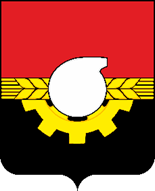 Администрация города КемеровоУправление экономического развитияИтогисоциально-экономического развитиягорода Кемеровоза 2020 год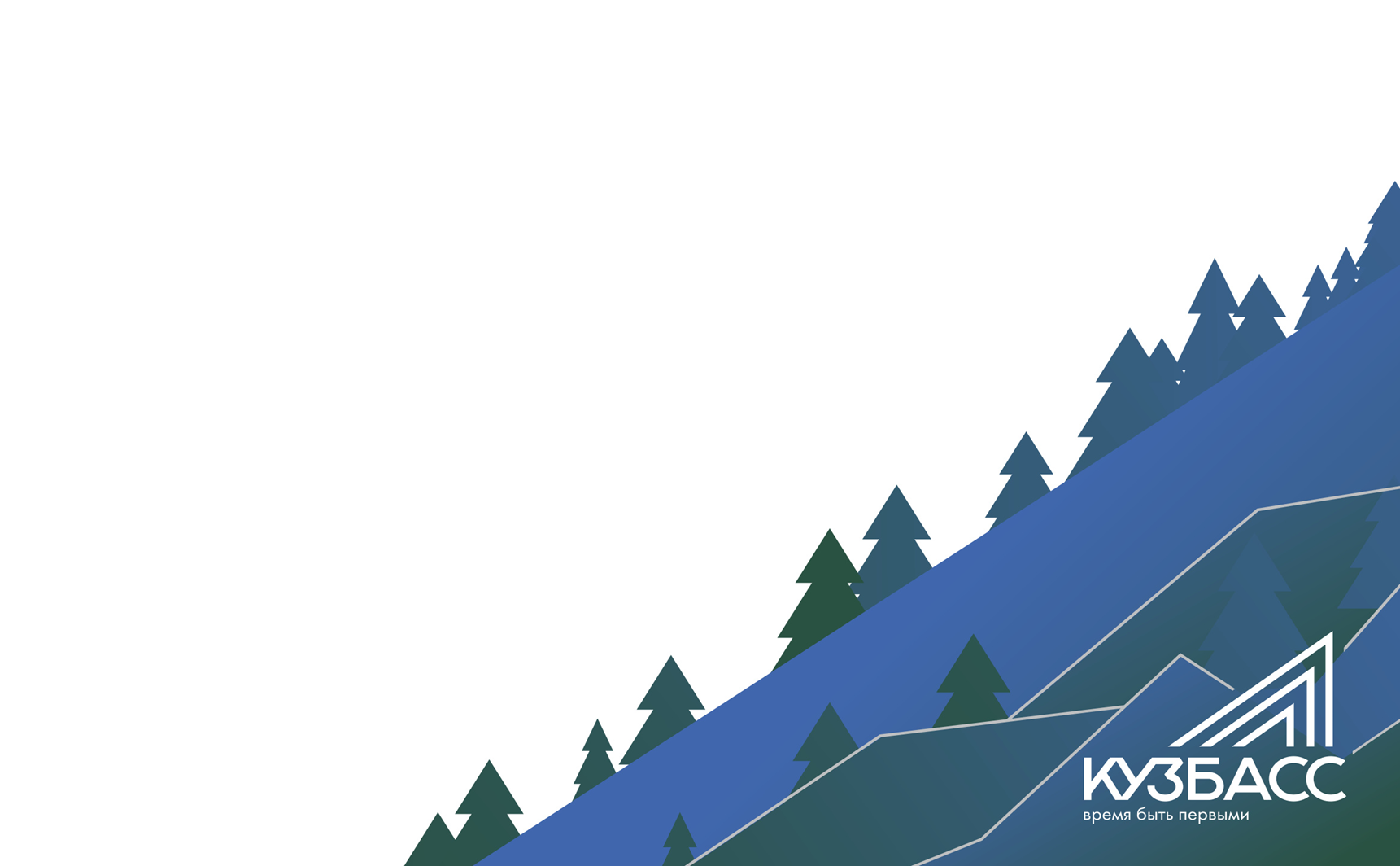 СодержаниеПРЕДВАРИТЕЛЬНЫЕ ИТОГИ СОЦИАЛЬНО-ЭКОНОМИЧЕСКОГО РАЗВИТИЯ ГОРОДА КЕМЕРОВО	3ДЕМОГРАФИЧЕСКАЯ СИТУАЦИЯ	5ТРУДОВЫЕ РЕСУРСЫ И ЗАНЯТОСТЬ НАСЕЛЕНИЯ	6УРОВЕНЬ ЖИЗНИ НАСЕЛЕНИЯ	8ОБОРОТ ОРГАНИЗАЦИЙ	9ПРОМЫШЛЕННОЕ ПРОИЗВОДСТВО	9ПОТРЕБИТЕЛЬСКИЙ РЫНОК	13МАЛОЕ ПРЕДПРИНИМАТЕЛЬСТВО..............................................................15ФИНАНСОВОЕ СОСТОЯНИЕ ОРГАНИЗАЦИЙ	16ИНВЕСТИЦИИ	17СТРОИТЕЛЬСТВО	19Жилищное строительство и обеспечение жильем	23УПРАВЛЕНИЕ МУНИЦИПАЛЬНЫМ ИМУЩЕСТВОМ	26БЮДЖЕТ ГОРОДА	28СОЦИАЛЬНАЯ СФЕРА	30Образование……………………………………………………………………...30Социальная поддержка детей-сирот и детей, оставшихся без попечения родителей……………………………………………………………………...…31Культура	32Спорт	33Молодежная политика	34   Туризм…………………………………………………………………………….35Социальная защита населения	36Поддержка СОНКО г. Кемерово	38СФЕРА ЖИЗНЕОБЕСПЕЧЕНИЯ ГОРОДА	39Жилищно-коммунальное хозяйство	39Благоустройство и развитие улично-дорожной сети	40   Развитие общегородских пространств……………………………………….42Транспорт	43Работа с населением……………………………………………………………....44СРЕДСТВА МАССОВОЙ ИНФОРМАЦИИ	46БЕРЕЖЛИВОЕ ПРОИЗВОДСТВО………………………………………….….47ПРИЛОЖЕНИЯ:1. Итоги социально-экономического развития города Кемерово, Кемеровской области-Кузбасса и других городов - членов асдг……..…………………………………………...…502. рЕАЛИЗАЦИЯ НАЦИОНАЛЬНЫХ ПРОЕКТОВ НА ТЕРРИТОРИИ ГОРОДА КЕМЕРОВО……………………………………………………………52ПРЕДВАРИТЕЛЬНЫЕ ИТОГИ СОЦИАЛЬНО-ЭКОНОМИЧЕСКОГО РАЗВИТИЯ ГОРОДА КЕМЕРОВО(по данным Кемеровостата по состоянию на 26.03.2021)В 2020 году при анализе социально-экономического развития города Кемерово отмечен рост макроэкономических показателей: индекс промышленного производства, объем инвестиций, оборот розничной торговли, среднемесячная начисленная заработная плата по крупным и средним предприятиям. ПромышленностьВ целом предприятиями города отмечен рост промышленного производства (на 2,1 % в сопоставимых ценах), что обусловлено увеличением объемов производства (на 2,7 %) в обрабатывающей сфере.Объем отгруженных товаров, выполненных работ и услуг всеми категориями производителей составил 165 193,6 млн. рублей, что на 7,1 % ниже уровня 2019 года.СтроительствоПредприятиями города выполнены строительные работы на сумму 30,4 млрд. рублей, что в сопоставимых ценах составило 91,7 % к уровню 2019 года.          Объем введенного в эксплуатацию жилья составил                      184,4 тыс. кв. м, что на 29,3 % ниже уровня 2019 года.ИнвестицииОрганизациями города всех форм собственности за 2020 год по предварительным данным направлено 68,5 млрд. рублей инвестиций в основной капитал, что в сопоставимых ценах на 21,1 % выше уровня 2019 года. Объем инвестиций по крупным и средним предприятиям сложился на уровне 50,8 млрд. рублей (увеличение в сопоставимых ценах составило               51,4 %).Потребительский рынокНа потребительском рынке города за 2020 год отмечен рост оборота розничной торговли на 2,1 % до 124,1 млрд. рублей, а также отмечено снижение оборота общественного питания на 27 %, составив 4,9 млрд. рублей, и объема платных услуг населению на 11,5 %, составив 51,2 млрд. рублей.ЦеныИндекс потребительских цен в декабре 2020 года по отношению к декабрю 2019 года увеличился и составил 104,6 %, в том числе на продовольственные товары – 105,7 %, на непродовольственные товары –    104,2 %, на услуги – 103,4 %.                             За 2020 год сводный индекс потребительских цен составил 103,3 % к 2019 году.Уровень жизни населенияСреднемесячная начисленная заработная плата работников крупных и средних предприятий за 2020 год составила 51 679 рублей и увеличилась к уровню 2019 года номинально на               4,9 %. Темп роста реальной заработной платы составил 101,5 %.Рынок трудаПо состоянию на 31.12.2020 уровень безработицы составил 2,52 % к трудоспособному населению. Нагрузка на одну вакансию составила 1,14 человека. ДЕМОГРАФИЧЕСКАЯ СИТУАЦИЯ(по данным Кемеровостата по состоянию на 01.03.2021)Численность постоянного населения города за 2020 год (средняя за период) составила 554 464 человека.За 2020 год в городском округе родилось 4 713 человек (94,3 % к               2019 году). Число умерших превысило число родившихся на 70 %.Естественная убыль населения (превышение числа умерших над числом родившихся) увеличилась по сравнению с 2019 годом на 81,4 % и составила              3 297 человек.За 2020 год в город прибыло на постоянное проживание                                       12 808 человек, а выбыло 13 186 человек. В результате отрицательное миграционное сальдо составило 378 человек (2019 год – миграционная убыль составила 463 человека). Таким образом, по состоянию на 01.01.2021 численность населения города Кемерово составила 552 546 человек. ТРУДОВЫЕ РЕСУРСЫ И ЗАНЯТОСТЬ НАСЕЛЕНИЯ(по данным Кемеровостата по состоянию на 01.03.2021)По данным Кемеровостата, в 2020 году на крупных и средних организациях города трудились 135 057 человек. В сравнении с прошлым годом численность работников крупных и средних организаций города Кемерово увеличилась на 1,1 %.Увеличение численности работников на 2 444 человека произошло                       в организациях следующих видов деятельности:        - государственное управление и обеспечение военной безопасности; социальное обеспечение                  - 553 человека;        - транспортировка и хранение	                                               - 271 человек;        - образование                                                                            - 260 человек; - обрабатывающие производства                                             - 95 человек; -  предоставление прочих видов услуг	                           - 9 человек.Уменьшение количества занятых на 985 работников отмечено                             по следующим видам деятельности:        - обеспечение электрической энергией, газом и       паром; кондиционирование воздуха                                            - 322 человека; - деятельность гостиниц и предприятий общественного питания                                                              - 234 человека;- деятельность финансовая и страховая                                  - 121 человек;                                                 - деятельность по операциям с недвижимым имуществом   - 114 человек;- добыча полезных ископаемых                                                - 81 человек;        - сельское, лесное хозяйство, охота,        рыболовство и рыбоводство                                                      - 45 человек;        - деятельность в области здравоохранения         и социальных услуг                                                                   - 15 человек;        - деятельность в области культуры, спорта,        организации досуга и развлечений                                          - 6 человек;        - деятельность профессиональная,         научная и техническая                                                               - 4 человека;        -  деятельность в области информации и связи                       - 2 человека.Уровень зарегистрированной безработицы на конец декабря                    2020 года составил 2,52 %, что выше 2019 года в 8,4 раза.Численность граждан, поставленных на регистрационный учет в качестве ищущих работу, составила 31 297 человек, что в 3,1 раза больше, чем на 01.01.2020.По состоянию на 01.01.2021 в городе Кемерово зарегистрировано                   8 249 безработных граждан, что в 2,9 раза больше, чем на 01.01.2020. Пособие по безработице получает 4 976 человек (60,3 % от числа безработных).С начала года 204 предприятия и организации города Кемерово подали сведения в Центр занятости населения о предстоящем увольнении 2 492 человека в связи с сокращением штата (в 2019 году – 202 предприятия на 1 899 человек).В течение 2020 года в службу занятости обратились 717 человек, сокращенных в этом периоде. На 01.01.2021 на учете состоят 335 высвобожденных сотрудников, что составляет 3,2 % от состоящих на учете  (10 591 человек).Заявленная работодателями потребность в работниках за 2020 год составила 22 082 вакансии (2019 год – 25 282 вакансии), из них 63,3 % – вакансии по рабочим профессиям (2019 год – 57,4 %). Коэффициент напряженности (нагрузка незанятого населения на одну заявленную вакансию) по состоянию на 01.01.2021 составил 1,14 человека (2019 год – 0,34).Доля числа безработных, нашедших работу, от численности безработных граждан, снятых с учета по всем основаниям, составила 29,3 % (2019 год – 57,3 %). На временные работы трудоустроены 2 218 учащихся, желающих работать в свободное от учебы время, а также выпускники учреждений начального и среднего профессионального образования в возрасте от 18 до 20 лет. Численность граждан, принимавших участие в оплачиваемых общественных работах, составила 711 человек, из них 99,2 % - безработные граждане. На временные работы по специальной программе, предусмотренной для испытывающих трудности в поиске работы, трудоустроены 24 человека.Уменьшить профессионально-квалификационный дисбаланс на рынке труда помогает профессиональное обучение и профессиональная ориентация.На профессиональное обучение, переобучение и повышение квалификации в отчетном периоде направлено 714 человек (2019 год – 927 человек). Профориентационные услуги получили 8 633 человека (2019 год – 11 526 человек), из них 4 835 безработных граждан (2019 год – 6 799 человек). Услуги по социальной адаптации на рынке труда и психологической поддержке были оказаны 1 225 и 898 гражданам, имеющим статус безработного, соответственного. За 2020 год выдано 63 045 направлений на трудоустройство.УРОВЕНЬ ЖИЗНИ НАСЕЛЕНИЯСреднемесячная заработная плата работников крупных и средних организаций города в номинальном выражении в отчетном периоде по сравнению с 2019 годом выросла на 4,9 % и составила 51 679 рублей. Реальная среднемесячная заработная плата (с учетом корректировки на индекс потребительских цен) увеличилась на 1,5 %.             51 679 рублей средняя     заработная плата по крупным и средним предприятиям городаВ сфере промышленного производства, где заняты 20 % от общей численности работников крупных и средних предприятий, среднемесячная заработная плата за январь-декабрь 2020 года составила 65 364 рубля, или            93,8 % к уровню 2019 года.За отчетный период заработная плата по виду экономической деятельности «добыча полезных ископаемых» является самой высокой среди наблюдаемых видов экономической деятельности, размер ее достиг                        109 088 рублей. В аутсайдерах по уровню заработной платы находится вид экономической деятельности «деятельность гостиниц и предприятий общественного питания», размер которой составил за январь-декабрь              2020 года 23 545 рублей.Разрыв между максимальной и минимальной величиной заработной платы по видам экономической деятельности за отчетный период составил   4,6 раза (2019 год – 5,9 раз).По данным территориального органа Федеральной службы государственной статистики по Кемеровской области-Кузбассу, на 1 января 2021 года 3 организации города (ООО «СИБШАХТОРУДСТРОЙ»,                        ООО МЗ «Фалар» и МП ПЖРЭТ Рудничного района) имели задолженность по выплате заработной платы перед 120 работниками в размере 10 719 тыс. рублей. В расчете на одного работника просроченная задолженность по выплате заработной платы составила 302 651 рубль. ОБОРОТ ОРГАНИЗАЦИЙЗа 2020 год оборот крупных и средних организаций города в действующих ценах составил 619,8 млрд. рублей и увеличился по сравнению с 2019 годом на 7,3 %.Доля промышленных предприятий в экономическом обороте крупных и средних организаций составила – 34,0 %.Доля торгующих организаций в обороте крупных и средних организаций города Кемерово – 51,8 %.ПРОМЫШЛЕННОЕ ПРОИЗВОДСТВООбъем отгруженных товаров собственного производства, выполненных работ и услуг собственными силами (всеми категориями производителей), составил 165 193,6 млн. рублей, что на 7,1 % ниже уровня 2019 года, в том числе по видам экономической деятельности:• «добыча полезных ископаемых» – 2 069,8 млн. рублей, что на 7,3 % выше уровня 2019 года;• «обрабатывающие производства» – 128 172,2 млн. рублей, что на 2,2 % ниже уровня 2019 года;•«обеспечение электрической энергией, газом и паром; кондиционирование воздуха» - 29 105,4 млн. рублей, что на 1,8 % выше уровня 2019 года;• «водоснабжение, водоотведение, организация сбора и утилизации отходов, деятельность по ликвидации загрязнений» – 5 846,2 млн. рублей, что на 6,1 % ниже уровня 2019 года. Объем отгруженных товаров собственного производства, выполненных работ и услуг собственными силами крупных и средних предприятий, составил 144 816 млн. рублей, что на 2,8 % ниже уровня 2019 года.Индекс промышленного производства в целом по городу                                   за 2020 год составил 102,1 % (к уровню 2019 года), что выше показателя по Кемеровской области-Кузбассу (96,0 %), в том числе:- добыча полезных ископаемых – 98,3 %;- обрабатывающие производства – 102,7 %;- обеспечение электрической энергией, газом и паром; кондиционирование воздуха – 101,8 %;- водоснабжение; водоотведение, организация сбора и утилизации отходов, деятельность по ликвидации загрязнений – 89,3 %.Индекс по обрабатывающему производству сложился, главным образом, за счет увеличения по подвидам экономической деятельности «производство мебели» - на 77,3 %, «производство одежды» - на 28,0 %, «производство автотранспортных средств, прицепов и полуприцепов» - на 27,1 %, «производство напитков» - на 15,0 %, «производство машин и оборудования, не включенных в другие группировки» -  на 14,6 %, «производство резиновых и пластмассовых изделий» – на 11,4 %, «производство прочей неметаллической минеральной продукции» – на 9,6 %, «производство прочих готовых изделий» - на 7,8 %, «производство лекарственных средств и материалов, применяемых в медицинских целях» - на 7,3 %, «производство кокса и нефтепродуктов» - на 6,5 %, «обработка древесины и производство изделий из дерева и пробки, кроме мебели, производство изделий из соломки и материалов для плетения» - на 6,2 %, «производство бумаги и бумажных изделий» - 101,9 %; «производство химических веществ и химических продуктов» - 0,1 %.Кроме того, по отдельным подвидам экономической деятельности отмечено снижение индекса промышленного производства: «производство текстильных изделий» – на 0,3 %, «производство готовых металлических изделий, кроме машин и оборудования» - на 3,2 %, «производство прочих транспортных средств и оборудования» - на 4,3 %, «производство пищевых продуктов» - на 7,1 %, «деятельность полиграфическая и копирование носителей информации» - на 10,6 %, «производство компьютеров, электронных и оптических изделий» - на 15,7 %, «производство кожи и изделий из кожи» - на 20,0 %, «ремонт и монтаж машин и оборудования» - на 24,1 %.Химическая отрасль остается базовой для города, на ее долю приходится 29,0 % всего промышленного производства. В 2020 году отмечен незначительный рост объемов промышленного производства данной отрасли (индекс промышленного производства составил 100,1 % к 2019 году).ООО «Химпром» объем товарной продукции за 2020 год остался на уровне 2019 года и составил 2 034,6 млн. рублей.           В номенклатуре основной продукции увеличилось производство:•	Кальция хлористого 100 % - го на 9 % до 10,1 тыс. тонн;•	Кальция хлористого кальцинированного на 0,9 % до 4,1 тыс. тонн;•	Кислоты соляной реактивной на 7,5 % до 3,4 тыс. тонн;•	Гипохлорита натрия на 16,2 % до 8,7 тыс. тонн;•	Кислоты соляной технической на 2,7 % до 40,9 тыс. тонн;•	Азота на 3 % до 2,5 тыс. тонн;•	Натрия едкого технического на 1,7 % до 33,5 тыс. тонн;•	Пропиленгликоля на 19,4 % до 579 тонн.В номенклатуре основной продукции снизилось производство:•	Хлора жидкого на 17,6 % до 8,5 тыс. тонн.Продолжается реализация следующих инвестиционных проектов:- реконструкция корпуса Ц 4-13 и его производств;- реконструкция корпуса Ц 9 и его производств;- реконструкция цеха 16 ВОЦ;- реконструкция корпуса Ц 1 и его производств;- реконструкция корпуса ЦЭС и его производств;- строительство производства Гипохлорита кальция. Всего за 2020 год по инвестиционным проектам реализовано 278 717 тыс. рублей.КАО «Азот» за 2020 год уменьшил выручку от реализации товарной продукции до 38 508,6 млн. рублей (снижение составляет 3,9 % к уровню 2019 года).Среди основной продукции предприятия:- производство азотной кислоты 927,9 тыс. тонн, снижение на 0,3 %;- производство аммиачной селитры 1 124,3 тыс. тонн, снижение на                                0,2 %;- производство карбамида 590,8 тыс. тонн, снижение на 2,1 %; - капролактам кристаллический 120,8 тыс. тонн, снижение на 1,2 %;- производство аммиака товарного 127,2 тыс. тонн, снижение на 4,4 %.На 3,3 % увеличилась среднесписочная численность предприятия до                                        5 601 человека. Размер среднемесячной заработной платы увеличился на 7,4 % в сравнении с 2019 годом и составил 58 138 рублей. Объем инвестиций за 2020 год по реализуемым проектам увеличился на 16,9 % к 2019 году и составил 5 506,2 млн. рублей. Из них направлено на:- техническое перевооружение в цехе «Аммиак-1» - 97,6 млн. рублей;- техническое перевооружение в цехе «Карбамида» - 146,3 млн. рублей;- техническое перевооружение производства водорода с переводом на природный газ – 1 255,1 млн. рублей;- строительство производства неконцентрированной азотной кислоты мощностью 500 т/сутки – 1 891,7 млн. рублей;- техническое перевооружение производства аммиачной селитры – 886,5 млн. рублей;- строительство МИНИ-ТЭС – 241,0 млн. рублей;- производство эмульгатора эмульсионных взрывчатых веществ «НитроТэк», производительностью 1800 тонн/год – 7,3 млн. рублей;- производство Полиамида-6, мощностью 500 тонн в год – 2,016 млн. рублей;- другие мероприятия по техническому перевооружению цехов – 978,6                   млн. рублей.До конца 2026 года предприятие планирует реализовать крупномасштабный проект стоимостью 31 597 млн. рублей. Проект в 1,5 раза увеличит мощность КАО «Азот». Такого масштабного строительства на промплощадке КАО «Азот» не было с момента возведения крупнотоннажных агрегатов комбината. Будет создано более 450 новых рабочих мест. Производство кокса, нефтепродуктов. Основным производителем по данному подвиду экономической деятельности является ПАО «Кокс». Объем производства за 2020 год составил 39 307,2 млн. рублей, что ниже 2019 года на 5 %. В натуральном выражении: кокс 6 % влажности - рост на 6 %, изготовлено 2 740,7 млн. тонн; бензол сырой - снижение на 9 %, изготовлено 30,3 тыс. тонн; смола каменноугольная – рост на 6 %, изготовлено 113,6 тыс. тонн.Заработная плата увеличилась на 9 % к 2019 году и составила                      54 642 рубля. Среднесписочная численность работников на предприятии осталась на уровне 2019 года и составила 2 459 человек. Износ основных фондов - 52,5 %. Объем инвестиций уменьшился на 31,1 % к уровню 2019 года и составил 351 887 тыс. рублей. Наиболее значимыми инвестиционными проектами являются капитальный ремонт коксовых батарей и строительство ремонтно-механического отделения. Индекс промышленного производства по виду экономической деятельности «Обеспечение электрической энергией, газом и паром; кондиционирование воздухом» в 2020 году по сравнению с уровнем 2019 года незначительно возрос, на 1,8 %. За год электростанциями города выработано 3 340 млн. кВт.ч электроэнергии, что на 3,5 % ниже уровня                2019 года. Производство пара и горячей воды в городе снизилось на 2,7 % и составило 10,1 млн. Гкал.Кроме того, в период распространения новой коронавирусной инфекции (COVID-19) промышленные предприятия города Кемерово несмотря на осложнившуюся экономическую ситуацию смогли быстро перестроить свою работу и не только сохранить рабочие места, но и увеличить выпуск продукции, оперативно наладив производство защитных, дезинфицирующих средств и оборудования для борьбы с пандемией. Кемеровский завод «Агросинтез» разработал рецептуры антибактериальных средств и наладил крупнотоннажный выпуск дефицитной продукции – жидкого антибактериального мыла и белизны с антибактериальными свойствами.На Кемеровской фармацевтической фабрике нарастили производство             6-процентной перекиси водорода, запустили производство хлоргексидина. В период пандемии продукцией Кемеровской фармфабрики были обеспечены аптечные сети и предприятия Кузбасса и других регионов. ОАО «КОРМЗ» переоборудовал одну из своих самых востребованных в городских условиях машин ДМК-70 для работы с дезинфицирующими жидкостями. По специальному заказу предприятие в кротчайшие сроки изготовило 64 таких автомобиля. Дорожную машину оснастили многофункциональным распределителем жидких реагентов: он способен разбрызгивать дезинфектор на ширину до 16 метров, что позволило эффективно обрабатывать дорожное полотно и тротуары, а при переключении системы на ручной моечный пистолет может использоваться для помывки элементов дорожной одежды, остановок, фасадов зданий и других объектов городской инфраструктуры. Проблему с нехваткой аппаратов ИВЛ и комплектующим к ним, помогло решить АО «Кемеровский механический завод», на котором в кротчайшие сроки освоили производство клапанов быстрого разъема для аппаратов ИВЛ, а также ультрафиолетовые рециркуляторы для обеззараживания воздуха.ПОТРЕБИТЕЛЬСКИЙ РЫНОКЗа 2020 год оборот розничной торговли составил 124,1 млрд. рублей, что в товарной массе на 2,1 % больше уровня 2019 года.  Сферу потребительского рынка города представляет 8 151 объект                 (2019 год – 8 208), из них:5 344 – розничной торговой сети (2019 г. – 5 319);514 – оптовой торговли (2019 г. – 609);762 – общественного питания (2019 г. – 743);144 – цеха малой мощности (2019 г. – 144);1 387 – бытового обслуживания населения (2019 г. – 1 393).Продолжилась работа по введению новых предприятий торговли, соответствующих современным требованиям торговли. За 2020 год введен 231 объект торговой сети (вновь открыто 17 объектов, после   реконструкции    –   214 объектов), при этом создано 523 рабочих места.           Обеспеченность населения площадью торговых объектов составляет                              800 кв. м на 1000 человек населения, что на 33,0 % выше норматива минимальной обеспеченности населения площадью торговых объектов.Обеспеченность населения продовольственными торговыми площадями составляет 381 кв. м на 1000 человек населения, что на 85,0 % выше норматива минимальной обеспеченности.          Обеспеченность населения непродовольственными торговыми площадями составляет 419 кв. м на 1000 человек населения, что на 0,6 % выше норматива минимальной обеспеченности.Приоритетной задачей в развитии торговли является поддержка малообеспеченных слоев населения.          Специалисты управления потребительского рынка и развития предпринимательства администрации города Кемерово и соответствующих отделов территориальных управлений районов города ежеквартально проводят мониторинг цен по 40 наименованиям товаров в 15 продовольственных магазинах. За год в обследуемых магазинах ассортиментный перечень не изменился, повышенного спроса на продукты питания не наблюдалось.Большой вклад в формирование потребительского рынка вносят местные производители. На территории города действует 84 цеха малой мощности (мясная, рыбная продукция, кондитерские изделия, салаты, квас, пиво, б/алкогольные напитки, минеральная вода) и 60 мини-пекарен. На территории города согласно постановлению администрации от 30.11.2012 № 2317 «О местах проведения ярмарок» определены 54 ярмарочные площадки.В целях сдерживания роста цен на социально значимые продукты питания в территориальных районах города организованы еженедельные ярмарки, где жителям города представлены товары первой необходимости (хлеб, молоко, мясо, овощи, колбасные изделия) по ценам товаропроизводителей.За 2020 год организовано и проведено 212 ярмарок, в том числе Новогодняя сельскохозяйственная ярмарка на площади Советов.По итогам 2020 года оборот общественного питания по городу составил 4,9 млрд. рублей, или 73,0 % (в сопоставимых ценах) к 2019 году.В городе действует 762 объекта общественного питания, в том числе 599 объектов общедоступной сети на 18 490 посадочных мест, из них 249 – кафе, 209 – закусочных, 94 – бара, 47 – ресторанов. За 2020 год вновь открыто 2 объекта общественного питания, реконструирован 71 объект общественного питания, создано 214 рабочих мест.Объем платных услуг, оказанных населению, составил                                     51,2 млрд. рублей, снизившись в сопоставимых ценах на 11,5 % к уровню                  2019 года. Сфера бытового обслуживания в городе включает 1 387 объектов.                 В отчетном периоде после реконструкции открыто 18 объектов бытового обслуживания, создано 31 рабочее место.Индекс потребительских цен в декабре 2020 года по отношению к декабрю 2019 года составил 104,6 %, в том числе на продовольственные товары – 105,7 %, непродовольственные товары – 104,2 %, услуги –               103,4 %. Стоимость минимального набора продуктов питания (используется для анализа изменений цен по фиксированной корзине товаров с едиными объемами потребления) в декабре 2020 года увеличилась на 387,8 рубля по отношению к предыдущему периоду и составила 4 210,08 рубля в расчете на одного человека (по Кемеровской области-Кузбассу – 4 236,32 рубля).МАЛОЕ ПРЕДПРИНИМАТЕЛЬСТВО(предварительные данные)По состоянию на 01.01.2021 число субъектов малого и среднего предпринимательства в городе Кемерово составляет 410 единиц на 10 000 человек населения.Доля среднесписочной численности работников (без внешних совместителей) малых и средних предприятий в среднесписочной численности работников (без внешних совместителей) всех предприятий и организаций составляет 33,8 %.На реализацию мероприятий муниципальной программы «Развитие субъектов малого и среднего предпринимательства в городе Кемерово»                                 в 2020 году запланировано 23 609,2 тыс. рублей, в том числе средства бюджета города Кемерово – 15 471,30 тыс. рублей, средства областного бюджета – 8 137,9 тыс. рублей.          В рамках муниципальной программы развития предпринимательства администрация города оказывает финансовую поддержку предпринимателям посредством предоставления за счет средств бюджета города субсидий для возмещения затрат на приобретение оборудования, по уплате процентов по кредитным договорам, лизинговых платежей, затрат по договорам аренды выставочных площадей. В 2020 году поддержку получили 17 предпринимателей на общую сумму 5,6 млн. рублей.В IV квартале 2020 года проходил конкурсный отбор на предоставление субсидий для возмещения затрат, связанных с осуществлением семейного бизнеса. По итогам рассмотрения документов 34 предпринимателя получили субсидию на развитие семейного бизнеса на сумму 8,8 млн. рублей.Общее количество получателей поддержки в 2020 году – 51 субъект малого и среднего предпринимательства. Общая сумма поддержки составила 14,4 млн. рублей.          С целью популяризации предпринимательской деятельности и вовлечения в бизнес разных категорий населения сотрудники МБУ «Центра поддержки предпринимательства города Кемерово» (далее – ЦПП) оказывают консультации по вопросам регистрации бизнеса, выбора системы налогообложения, действующей инфраструктуры поддержки субъектов малого и среднего предпринимательства, существующих мер поддержки, а также конкурсов и мероприятий для предпринимателей.           С начала года за консультациями обратилось 9 113 заявителей (за               2019 год – 8 769 заявителей). Положительная динамика роста числа обратившихся связана с обращениями предпринимателей за получением государственной поддержки в связи с ухудшением условий ведения бизнеса в период распространения новой коронавирусной инфекции.            С начала года ЦПП организованы обучающие и интерактивные мероприятия. Всего проведено 46 мероприятий, участие в которых приняли 852 человека.             За 2020 год Муниципальным некоммерческим Фондом поддержки малого предпринимательства г. Кемерово (далее – МНФПМП) в рамках организации образовательных курсов и семинаров для руководителей и специалистов организаций и индивидуальных предпринимателей проведено 82 мероприятия, в которых приняли участие 7 835 человек.            С целью информирования предпринимателей о действующих программах, направлениях поддержки, о конкурсах и мероприятиях на официальном сайте администрации города Кемерово работает раздел «Предпринимательство», функционируют сайты ЦПП и МНФПМП, ведутся официальные страницы в социальных сетях.ФИНАНСОВОЕ СОСТОЯНИЕ ОРГАНИЗАЦИЙ(статистические сведения по состоянию на 22.02.2021)Сальдированный финансовый результат (прибыль минус убыток) организаций города Кемерово (без субъектов малого предпринимательства, банков, страховых и бюджетных организаций) за 2020 год составил                    22,6 млрд. рублей убытков (2019 год – 28,8 млрд. рублей прибыли).Динамика сальдированного финансового результатакрупных и средних организаций г. Кемерово, млн. рублейСледует отметить увеличение доли убыточных организаций                                   (на 5,9 процентных пункта) до 26,6 % по сравнению с уровнем годичной давности. Убыток убыточных организаций сложился в размере                            46,0 млрд. рублей, что в 3,8 раза больше, чем в 2019 году.           В сфере расчетов предприятий и организаций города Кемерово за отчетный период отмечено превышение задолженности дебиторов над задолженностью кредиторов. Кредиторская задолженность крупных и средних предприятий и организаций города Кемерово по состоянию на 01.01.2021 составила                 148,1 млрд. рублей, что на 33,5 % больше уровня 2019 года (110,9 млрд. рублей).Доля просроченной кредиторской задолженности в составе суммарной задолженности составила 5,8 % (на 01.01.2020 – 8,0 %), или 8,6 млрд. рублей (на 01.01.2020 – 8,9 млрд. рублей).  Дебиторская задолженность по состоянию на 01.01.2021 составила                      183,7 млрд. рублей, что на 13,1 % больше уровня 2019 года (162,4 млрд. рублей).Просроченная дебиторская задолженность на 01.01.2021 составила 17,3 млрд. рублей, или 9,4 % в общем объеме дебиторской задолженности (01.01.2020 – 7,2 млрд. рублей, 4,4 %). ИНВЕСТИЦИИ(статистические сведения по состоянию на 26.03.2021)В городе Кемерово на постоянной основе ведется работа по созданию условий и стимулов для привлечения инвестиций. В городе действует институт инвестиционного уполномоченного, работает Совет по инвестиционной и инновационной деятельности, основным направлением деятельности которого является формирование благоприятной среды для реализации инвестиционных проектов на территории города, создан и успешно функционирует инвестиционный портал (www.ip.kemerovo.ru). Деятельность администрации по обеспечению благоприятного инвестиционного климата на территории города Кемерово соответствует «Стандарту деятельности органов местного самоуправления по обеспечению благоприятного инвестиционного климата в муниципальных образованиях Кемеровской области». 	По данным Кемеровостата в городе Кемерово объем инвестиций в основной капитал за 2020 год (по предварительным данным) увеличился на 21,1 % и составил 68,5 млрд. рублей, или 24,8 % от объема инвестиций по Кемеровской области-Кузбассу. Объем инвестиций в основной капитал по крупным и средним предприятиям (по предварительным данным) увеличился на 51,4 % в сопоставимых ценах по сравнению с 2019 годом и составил 50,8 млрд. рублей.Инвестиции в основной капитал по крупным и средним организациям г. Кемерово, млн. рублейНаибольший объем инвестиций в основной капитал (по крупным и средним организациям) был направлен на приобретение транспортных средств – 14 782 млн. рублей (29,1 %), на строительство зданий (кроме жилых) –  13 913,5 млн. рублей (27,4 %), приобретение машин, оборудования, включая хозяйственный инвентарь – 12 363,5 млн. рублей (24,3 %), на строительство сооружений – 3 618,5 млн. рублей (7,1 %), на приобретение информационного, компьютерного и телекоммуникационного оборудования – 3 505,4 млн. рублей (6,9 %), на строительство жилых зданий и помещений – 2 168 млн. рублей (4,3 %), на приобретение объектов интеллектуальной собственности –                 340 тыс. рублей (0,7 %).Структура инвестиций в основной капитал крупных и средних организаций Из общего объема инвестиций в основной капитал (по крупным и средним организациям) на развитие экономики и социальной сферы 57,2 % направлено за счет собственных средств (29 057,1 млн. рублей), 42,8 % - за счет привлеченных средств (21 735 млн. рублей).Структура инвестиций в основной капитал по источникам финансирования Кроме того, по итогам ХХ регионального конкурса «Бренд Кузбасса» город Кемерово стал победителем, также конкурсной комиссией принято решение о вручении городу Кемерово «Гран-при» юбилейного конкурса.СТРОИТЕЛЬСТВОПо итогам 2020 года в городе Кемерово общий объем выполненных работ по виду деятельности «Строительство» составил 30,4 млрд. рублей, что на 8,3 % меньше уровня 2019 года.Из бюджетов всех уровней на строительство, реконструкцию и капитальный ремонт объектов социальной сферы были выделены средства в размере 6,9 млрд. рублей, что в 1,9 раза больше уровня 2019 года (3,5 млрд. рублей).В рамках федеральных, региональных и муниципальных программ в направлении повышения общей пропускной способности школ и детских дошкольных учреждений, обеспечения микрорайонов комплексной застройки объектами социальной сферы в 2020 году реализовывались следующие мероприятия:1. Введена в эксплуатацию общеобразовательная школа на 1 050 учащихся в микрорайоне № 2 жилого района Лесная Поляна.2. Продолжалось строительство школы на 1 225 учащихся с универсальным спортивным блоком на 170 посещений в микрорайоне 7Б Центрального района и дополнительного 2-х этажного блока начальной школы на 300 мест к МБОУ «Лицей № 89» в Рудничном районе.3. Введены в эксплуатацию 9 детских садов, построенные в том числе в рамках реализации национального проекта «Демография» (региональный проект «Содействие занятости женщин - создание условий дошкольного образования для детей в возрасте до трех лет»): 3.1. детский сад на 125 мест в микрорайоне № 60 Заводского района;3.2. детский сад на 350 мест в микрорайоне № 68 Ленинского района;3.3. детский сад на 258 мест с бассейном в микрорайоне 15А;3.4. детский сад на 130 мест с бассейном, Рудничный район, микрорайон Антипова;3.5. детский сад на 200 мест с бассейном, Центральный район, микрорайон 7Б;3.6. детский сад на 140 мест, жилой район Ягуновский, ул. Барнаульская, 21;3.7. детский сад на 350 мест с бассейном, ж.р. Лесная Поляна, микрорайон № 2 (строительный № 5);3.8. детский сад на 350 мест с бассейном, ж.р. Лесная Поляна, микрорайон № 2 (строительный № 17);3.9. встроенно-пристроенный детский сад на 168 мест, Ленинский район, микрорайон «Марковцева – 5».4. Начато и продолжено строительство еще 5 ДОУ на 814 мест:          - на 200 мест, Заводский район, микрорайон № 14; - на 200 мест, Рудничный район, микрорайон 12А;    - на 74 места, Рудничный район, ул. Суворова, 10;    - на 200 мест с бассейном в микрорайоне 7Б Центрального района;    - на 140 мест в микрорайоне № 55 Заводского района (заказчик – Министерство строительства Кузбасса). В рамках реализации проекта «Спорт – норма жизни» ведется строительство крытого катка с искусственным льдом и универсальным спортивным залом в Рудничном районе.          В рамках реализации проекта «Моя новая школа» завершен капитальный ремонт здания и прилегающей территории к МБОУ «Гимназия № 21», ул. Сибиряков-Гвардейцев, 332.С целью развития материально-технической базы муниципальных учреждений и в связи с подготовкой к новому учебному году завершены работы по капитальному ремонту актовых залов в трех учреждениях образования:- МБОУ «СОШ № 12», б-р Строителей, 24в;- МБОУ «СОШ № 37», ул. В. Волошиной, 21; - МБОУ «СОШ № 82», ул. Александрова, 18.          Заменены оконные блоки в 7-ми учреждениях, отремонтированы отмостки вокруг 6-ти зданий образовательных учреждений, на территории             5-ти дошкольных учреждений установлено 26 навесов          В рамках празднования Дней Москвы в Кузбассе в городе Кемерово выполнена укладка травмобезопасного покрытия с нанесением разметки игрового поля на покрытие хоккейных коробок на территории 10-ти муниципальных образовательных учреждений.           В целях исполнения проектов инициативного бюджетирования в 2020 году выполнено благоустройство спортивных площадок на территории 3-х учреждений.           Выполнен капитальный ремонт:- системы электроснабжения и электроосвещения МБОУ «СОШ № 77», пр. Октябрьский, 56б;- туалетных комнат МБОУ «ООШ № 39», ул. Толстикова, 1;- гардеробной к залу хореографии МАОУ «СОШ № 93», пр. Ленинград-ский. 34б.В целях устранения предписаний пожарной инспекции выполнены работы по замене трубопровода внутреннего противопожарного водопровода МАУ «Дворец молодежи», ул. Рукавишникова, 15, расширению дверных проемов МАУ ДК «Содружество», ул. Новогодняя, 15а и капитальному ремонту эвакуационных лестниц МБОУ «ООШ № 51», ул. Петрозаводская, 28.В целях улучшения условий обучения и пребывания детей был выполнен капитальный ремонт крыши части здания МАОУ «СОШ № 94», просп. Ленинградский, 34в; текущий ремонт кровли здания МАДОУ № 103 «Детский сад комбинированного вида», ул. Металлистов, 15а; капитальный ремонт велосипедного и конькобежного отделения здания МБФСУ «СШОР  № 2», ул. Гагарина, 118; замена витражных светопрозрачных конструкций главного фасада в здании МАУ «ДК «Содружество», ул. Новогодняя, 15а.В рамках исполнения функции муниципалитета по управлению муниципальным жилым фондом за 2020 год отремонтировано 43 освободившихся жилых помещения и места общего пользования по                        ул. Соборной, 6, находящиеся в муниципальной собственности.В соответствии с требованиями Градостроительного кодекса проведена работа по обеспечению удобной и надежной транспортной связью микрорайонов комплексной застройки с центром города и основными районами приложения труда, а также обеспечению пешеходной доступности остановочных пунктов общественного транспорта:  1) ведутся предпроектные работы по объектам:          - «ул. Марковцева от бульв. Строителей до ул. Волгоградской»;          - «Южный проезд в микрорайоне № 74 Ленинского района г. Кемерово»;          - «ул. Мичурина от ул. Автозаводской до ул. Сибиряков-Гвардейцев»;          - «просп. Комсомольский от просп. Ленина до просп. Московского»;          -  «Проезд вдоль здания ДЖД и сквера им. Резникова в микрорайоне               № 7Б (от пересечения с просп. Притомским  до ж.д. Притомский, 5)»;          - «Линия наружного освещения по ул. Шахтерской от ул. Ишимской до строения № 2»;          - «Линия наружного освещения по ул. Ишимской от ул. Суворова до             ул. Мариинской»;          - «Коллектор ливневой канализации от площадки ИФНС до                       просп. Притомского».2) ведутся проектные работы по следующим объектам:            - «Улица 2-я Заречная в микрорайоне № 7Б Центрального района»;                           -«Линия наружного освещения по просп. Кузнецкому от ул. 2-я Камышинская до ул. Центральной»;          - «Подъезды к мостовому переходу через р. Большая Камышная на территории общегородского центра севернее просп. Притомский, 4б и северо-восточнее просп. Советский, 76 в Центральном районе»;          - «Улица 1-я Заречная микрорайона 7Б Центрального района»;                                        - «Строительство ул. Осиновская от просп. Шахтеров до ул. Серебряный бор»;          - «Строительство ул. Пролетарская от ул. Федоровского до                                 ул. Автозаводской микрорайона № 55 Заводского района»;          - «Строительство очистных сооружений ливневой канализации в моноблочном исполнении на выпуске № 18 с просп. Октябрьского (кассационный суд) в Центральном районе с выпуском очищенных вод в реку Большая Камышная»;          - «Магистральный коллектор от ул. Терешковой вдоль                                    просп. Притомского до проектируемой площадки очистных сооружений и очистные сооружения ливневой канализации в моноблочном исполнении с выпуском очищенных вод в реку Большая Камышная».3) завершены проектные работы по объектам:- «Автомобильные дороги для подъезда к земельным участкам индивидуального жилищного строительства, расположенным в ж.р. Пионер, в границах: ул. 3-я Аральская - ул. Подольская - ул. 2-я Школьная                                           -пер. Саранский»;          - «Боковой проезд просп. Притомского (дублер) от ул. Терешковой до площадки здания Арбитражного суда общегородского центра»;          - «Кольцевая транспортная развязка на подъезде к международному аэропорту им. А.А. Леонова»;          - «Надземный пешеходный переход через просп. Притомский с эспланады бульв. Пионерский к административному зданию просп. Притомский, 2, включая ремонт эспланады и устройство пешеходной зоны от перехода до пешеходного моста через р. Большая Камышная в Центральном районе»;          - «Строительство проезда к земельному участку по ул. Улусовская, 3а в Заводском районе»;          - «Строительство мостового перехода через р. Большая Камышная по ул. Заречная Заводского района»;          - «Строительство кольцевой транспортной развязки на пересечении улицы Тухачевского – ул. Терешковой - автодороги на аэропорт в Ленинском районе»;          - «Реконструкция бульвара Сосновый на участке от поворота на кардиоцентр до просп. Шахтеров»;          - «Строительство линии наружного освещения ул. Терешковой на участке от просп. Химиков до аэропорта»;          - «Ул. Институтская от пересечения с ул. Цимлянской до                               просп. Кузбасского»;          - «Реконструкция надземной тепловой сети 2Ду200-2Ду400 в границах площадки образовательного кластера искусств по ул. Ворошилова»;          - «Реконструкция бульвара Сосновый на участке от поворота на кардиоцентр до просп. Шахтеров»;          - «Строительство дороги к ИЖС по ул. Грозненская»;          - «Строительство второй напорной нитки от КНС до камеры гашения»;          -«Автомобильные дороги для подъезда к земельным участкам индивидуального жилищного строительства, расположенным в ж.р. Пионер,  в границах: ул. 3-я Аральская-ул. Подольская-ул. 2-я Школьная-пер. Саранский»;          - «Строительство автомобильной дороги к ИЖС в границах: пер. Мирный - ул.1-я Веерная - пер. Шоссейный (Рудничный район)»;          - «Строительство сетей водоснабжения площадки застройки ИЖС в границах: пер. Мирный - ул. 1-я Веерная - пер. Шоссейный (Рудничный район)»;          - «Заводский район, ул. Дружбы на участке от ул. В. Волошиной до                ул. Казачий тракт»;          - «Строительство автомобильной дороги по бульв. Строителей от                                ул. Марковцева до ул. Северной»;          - «Боковой проезд ул. Марковцева от бульв. Строителей до                          просп. Ленинградского».4) завершены работы по строительству объектов:      - «просп. Комсомольский на участке от просп. Ленина до просп. Химиков»;       - «просп. Ленина на участке от жилого дома № 164 по просп. Ленина до просп. Комсомольского, включая перекресток».           Также заключены соглашения с ООО Специализированный застройщик «Промстрой-М» на разработку проектно-сметной документации по следующим объектам:        - «просп. Комсомольский от ул. Марковцева до бокового проезда ул. Марковцева»;      - «Боковой проезд ул. Марковцева от просп. Ленинградского до                         просп. Комсомольского»;      - «просп. Ленинградский от бокового проезда ул. Марковцева до                         границы микрорайона № 72».Жилищное строительство и обеспечение жильемЗа 2020 год в городе введено в эксплуатацию 184,4 тыс. кв.м жилья, что на 29,3 % ниже уровня 2019 года (за 2019 год введено в эксплуатацию                     260,8 тыс. кв. м).  Снижение объемов вводимого жилья произошло по следующим причинам:- с ведением ограничительных мер, связанных с распространением новой коронавирусной инфекции COVID-19, сложился дефицит рабочей силы, которые не прибыли из-за закрытия границ между государствами;- произошло снижение активности застройщиков из-за реформирования системы использования средств дольщиков (переход на проектное финансирование).  За 2020 год сдано 19 многоквартирных жилых домов площадью                   154,6 тыс. кв. м и 202 индивидуальных жилых дома площадью 29,8 тыс. кв. м.Обеспечение жилыми помещениями и улучшение жилищных условий граждан осуществляется в рамках реализации ряда программ за счет средств федерального, областного бюджетов и бюджета города Кемерово, а также за счет предоставления для временного проживания жилых помещений фонда коммерческого использования по договорам краткосрочного найма и договорам аренды.За 2020 год при содействии администрации города Кемерово 1 352 семьи (за 2019 год – 1 514 семей) получили жилые помещения и улучшили свои жилищные условия.В 2020 году выдано и реализовано 2 свидетельства ветеранам Великой Отечественной войны о предоставлении единовременной денежной выплаты. Все свидетельства реализованы.В целях обеспечения жилыми помещениями детей-сирот на 2020 год предусмотрен лимит бюджетного финансирования в размере                                    257,5 млн. рублей, на данные средства приобретено 199 жилых помещений в строящих жилых домах. За 2020 год обеспечено жильем 5 человек из числа детей-сирот и детей, оставшихся без попечения родителей, в том числе 1 – квартирой, приобретенной за счет средств 2019 года, 4 – освободившимися жилыми помещениями специализированного муниципального жилищного фонда.В 2020 году приобретено 12 жилых помещений для обеспечения инвалидов, 3 жилых помещения – для ветеранов боевых действий, кроме того, обеспечено жильем 3 инвалида и 5 ветеранов боевых действий квартирами, приобретенными за счет средств 2018 года.В рамках Закона Кемеровской области от 17.11.2006 № 129-ОЗ                     «О категориях граждан, имеющих право на получение по договорам социального найма жилых помещений жилищного фонда Кемеровской области, и порядке предоставления им таких помещений» в 2020 году семь семей обеспечены жилыми помещениями, из них 6 – квартирами, приобретенными за счет средств 2019 года (в 2019 году - десять семей обеспечены жилыми помещениями, приобретенными за счет средств 2018 года, 40 семей обеспечены жильем, приобретенным за счет средств 2019 года).В соответствии с решением Кемеровского городского Совета народных депутатов от 27.12.2019 № 286 «О бюджете города Кемерово на 2020 год и на плановый период 2021 и 2022 годов» в бюджете города на 2020 год средства на обеспечение жильем малоимущих граждан не предусмотрены, но вместе с тем во исполнение решений суда о внеочередном предоставлении 4 семьи обеспечены освободившимися жилыми помещения муниципального жилищного фонда (в 2019 году малоимущие граждане жилыми помещениями не обеспечивались).В рамках муниципальной адресной программы «Переселение граждан города Кемерово из многоквартирных домов, признанных до 01.01.2017 в установленном порядке аварийными и подлежащими сносу» на 2019-2024 годы в 2020 году переселена 81 семья (в 2019 году переселено 74 семьи):- 66 семьям (собственникам) выплачены возмещения за жилые помещения;- 1 семье (собственникам) предоставлено в собственность жилое помещение, освободившееся в муниципальном жилищном фонде;- 9 семьям (нанимателям) предоставлены по договорам социального найма жилые помещения во вновь построенных домах по адресу:                               ул. В. Волошиной, 32;- 5 семьям (нанимателям) предоставлены по договорам социального найма жилые помещения, освободившиеся в муниципальном жилищном фонде.Вне программных мероприятий за 2020 год переселено 23 семьи из жилых домов по просп. Кузнецкий, 133в, ул. Рукавишникова, 24 и                               ул. Нахимова, 242 (в 2019 году переселено 46 семей их жилых домов по                   просп. Кузнецкий, 133в, ул. Рукавишникова, 24).В 2020 году 4 семьи переселены в жилые помещения маневренного жилищного фонда (в 2019 году – 18 семей).В соответствии с Федеральным законом от 02.12.2019 № 380-ФЗ                     «О Федеральном бюджете на 2020 год и на плановый период 2021 и                        2022 годов» городу Кемерово на переселение граждан из ветхих домов, находящихся на подработанных территориях ликвидированных шахт выделено 17,5 млн. рублей, 7 семей приобрели жилые помещения на вторичном рынке (в 2019 году по городу Кемерово не предусматривались средства на данные цели).В отчетном периоде выдано 4 государственных жилищных сертификата, в том числе 3 – гражданам, признанным в установленном порядке вынужденными переселенцами, 1 – гражданину, выехавшему из районов Крайнего Севера и приравненных к ним местностей (в 2019 году выдано и реализовано 7 государственных жилищных сертификатов).За отчетный период выдано и реализовано 43 свидетельства о праве на получение социальной выплаты на приобретение (строительство) жилья в рамках мероприятия по обеспечению жильем молодых семей (за 2019 год молодым семьям выдано 26 свидетельств о праве на получение социальной выплаты на приобретение (строительство) жилья).В 2020 году распределено 199 социальных выплат и займов (в 2019 году 198 семей улучшили жилищные условия за счет предоставления льготных займов и социальных выплат), 837 семьям предоставлены жилые помещения фонда коммерческого использования, в том числе 65 семьям в доходном доме (за 2019 год - 879 семьям, жилые помещения предоставлены на условиях договоров краткосрочного найма и договоров аренды).В соответствии с Федеральным законом от 24.07.2008 № 161-ФЗ                      «О содействии развитию жилищного строительства» постановлением Правительства РФ от 25.10.2012 № 1099 «О некоторых вопросах реализации Федерального закона «О содействии развитию жилищного строительства» в части обеспечения права отдельных категорий граждан на приобретение стандартного жилья и Законом Кемеровской области от 27.12.2012 № 136-ОЗ «Об установлении правил формирования списков граждан, имеющих право на приобретение стандартного жилья, и о порядке включения указанных граждан в эти списки» отдельным категориям граждан предоставляется стандартное жилье. В 2020 году заключен 1 договор купли-продажи (в 2019 году заключено 2 договора купли-продажи) и 131 договор пользования жилыми помещениями (в 2019 году заключено 112 договоров).Кроме того, город Кемерово – один из первых городов в России, где реализуется программа предоставления жилых помещений по договорам найма в наемном доме. В 2020 году на жилые помещения жилищного фонда социального использования заключено 4 договора найма жилых помещений жилищного фонда социального использования (в 2019 году – 10 договоров).Для обеспечения квартирами льготной категории граждан по федеральным, областным целевым программам в декабре 2020 года введён в эксплуатацию жилой дом по ул. В.Волошиной,32 (застройщик ООО «КСК»), в котором 12 квартир выделены для социально незащищенных категорий, это переселенцы с аварийного жилого фонда.УПРАВЛЕНИЕ МУНИЦИПАЛЬНЫМ ИМУЩЕСТВОМДоходы от использования муниципального имущества за 2020 год увеличились на 22,5 % по сравнению с 2019 годом и составили 1 537,1 млн. рублей.При плане поступлений денежных средств от приватизации муниципального имущества на 2020 год в размере 49,7 млн. рублей по итогам отчетного периода в бюджет города Кемерово поступило 61,6 млн. рублей, включая доходы от льготной приватизации в размере 21 млн. рублей. В отчетном периоде в муниципальную собственность города Кемерово принято и включено в Реестр муниципального имущества специализированное имущество на сумму 356,6 млн. рублей.Проводится работа по разграничению государственной собственности на землю и оформлению права муниципальной собственности на сформированные земельные участки. За 2020 год разграничено и включено в реестр муниципального имущества 194 земельных участка площадью 367,75 га.По состоянию на 01.01.2021 общая балансовая стоимость муниципального имущества составила 43 651,5 млн. рублей (01.01.2020 – 37 100,9 млн. рублей), кадастровая стоимость земельных участков                            34 481,7 млн. рублей (01.01.2020 – 34 481,7 млн. рублей).БЮДЖЕТ ГОРОДАПо состоянию на 1 января 2021 года в бюджет города Кемерово поступило доходов в сумме 28 231,3 млн. рублей, что на 14,5 % больше уровня 2019 года. За отчетный период бюджет города Кемерово исполнен с дефицитом 6,4 млн. рублей.Доходы бюджета города Кемерово, млн. рублейСтруктура доходов бюджета города Кемерово, млн. рублейОсновным и наиболее стабильным источником формирования собственных доходов бюджета города остается налог на доходы физических лиц. За 2020 год сумма поступления НДФЛ составила 4 339,4 млн. рублей, что на 14,5 % выше уровня 2019 года. Налоговые платежи малого бизнеса в бюджет города Кемерово (единый налог на вмененный доход) составили 273,4 млн. рублей, что на 17 % ниже уровня 2019 года. Поступление налогов на имущество составило 846 млн. рублей, что на 4,1 % меньше уровня 2019 года.Расходная часть бюджета за 2020 год исполнена в сумме 28 237,7           млн. рублей, или 111,6 % к уровню 2019 года. Наибольший удельный вес в расходах бюджета города Кемерово составили расходы на социальную сферу – 59,7 %. По сравнению с                          2019 годом они увеличились на 13,2 % и составили 16 873,8 млн. рублей, из них 13 368,1 млн. рублей пришлось на образование, 2 145,1 тыс. рублей – на социальную политику. Значительными по объему являются расходы на жилищно-коммунальное хозяйство (19,7 %). По сравнению с уровнем             2019 года данные расходы возросли на 38 % и составили 5 563,9 млн. рублей. Расходы на национальную экономику составили 15,2 % от общего объема денежных расходов бюджета города Кемерово, на решение общегосударственных вопросов пришлось 4,5 %, на национальную безопасность и на прочие расходы.Структура расходов бюджета г. Кемеровоза 2020 год, млн. рублейСОЦИАЛЬНАЯ СФЕРАОбразованиеПо итогам 2020 года остается стабильным число детей в возрасте до 3-х лет, обеспеченных местами в детских садах – 51,3 % от числа нуждающихся. В городе Кемерово продолжают функционировать 37 частных детских садов для детей раннего возраста на 890 мест. По итогам 2020 года 81,8 % детей в возрасте от 1 до 6 лет получали дошкольную образовательную услугу в муниципальных учреждениях, дети в возрасте от 3 до 7 лет обеспечены местами в дошкольных образовательных учреждениях на 100 %.          Услугами общеобразовательных учреждений города охвачено 62 727 учащихся, из них 73,8 % занимаются в первую смену (2019 год – 73,3%). По итогам 2019-2020 учебного года среднее общее образование получили 2 366 выпускника (2019 г. – 2 421 выпускник).210 выпускников получили аттестат о среднем общем образовании с отличием и федеральную медаль «За особые успехи в учении» (в 2019 году – 207). Региональную награду получили 182 выпускника – знак «Отличник Кузбасса», из них: 125 золотых знаков и 57 – серебряных.Количество выпускников 9 классов общеобразовательных учреждений города Кемерово, получивших аттестаты в 2020 году, составило 5 398 человек (в 2019 году – 5 151 выпускник). В связи с неблагополучной эпидемиологической ситуацией государственная итоговая аттестация в форме ОГЭ и ГВЭ в 2020 году в 9 классах не проводилась. Выпускники получили аттестаты по итогам прохождения промежуточной аттестации, проведенной в общеобразовательных организациях. В свою очередь, по результатам ЕГЭ максимальное количество баллов (100 баллов) – получили 29 человек (2019 год – 22 человека).Доля выпускников, поступивших в ВУЗы, составила 78,1 %, ниже чем показатель 2019 года на 3,2 процентных пункта (2019 год – 81,8 %).В учреждения среднего профессионального образования поступили 17,06 % выпускников, что на 2,8 % выше 2019 года, из них 2,75 % были трудоустроены, а также продолжили обучение на профессиональных курсах для дальнейшего трудоустройства, 0,33 % - служит в Российской Армии,              0,85 % - иное.Социальная поддержка детей-сирот и детей,оставшихся без попечения родителейДоля детей, оставшихся без попечения родителей, в том числе переданных не родственникам (в приемные семьи, на усыновление (удочерение), под опеку (попечительство), охваченных другими формами семейного устройства, находящихся в учреждениях для детей-сирот и детей, оставшихся без попечения родителей,  на 1 января 2021 года составила 98,1 % (на 01.01.2020 – 98,0 %).Доля детей, оставшихся без попечения родителей, в городе Кемерово – 1,9 % (в 2019 году – 2,0 %).В городе Кемерово работа по устройству детей-сирот и детей, оставшихся без попечения родителей, решению проблем детей и семей, оказавшихся в трудной жизненной ситуации, осуществляется в рамках реализации муниципального проекта «От опеки сиротства к воспитанию детей».По итогам мониторинга реализации плана обеспечения семейного устройства детей-сирот и детей, оставшихся без попечения родителей, за 2020 год:- 54 родителя лишены родительских прав в отношении 71 ребенка              (2019 год - 64 родителя в отношении 91 ребенка); 16 родителей ограничены в родительских правах в отношении 13 детей (в 2019 году - 26 родителей в отношении 41 ребенка);- выявлены 255 детей, оставшихся без попечения родителей (в 2019 году 317 человек), всего переданы в семейные формы устройства 319 детей                (2019 год – 353 ребенка), из них 91 ребенок, состоящий на учете в государственном банке данных детей, оставшихся без попечения родителей, воспитанников учреждений для детей-сирот.За 2020 год увеличена доля детей, возращенных в семьи из детских домов и дома ребенка, временно помещенных в учреждения для детей-сирот по заявлению родителей, в связи с трудной жизненной ситуации, с 64,5 % до 65,3 %.На 01.01.2021 численность детей-сирот, обучающихся и воспитывающихся в учреждениях для детей-сирот и детей, оставшихся без попечения родителей, составляет 207 человек (01.01.2020 – 245 человек). Таким образом, по итогам 2020 года на учете в органе опеки и попечительства города Кемерово находятся 2 183 детей-сирот и детей, оставшихся без попечения родителей (в 2019 году – 2 292 детей-сирот).  Доля детей, находящихся в семейных формах, составляет – 1 937 (88,7 %).На учете в федеральном банке данных о детях-сиротах и детях, оставшихся без попечения родителей, состоят 237 детей (на 01.01.2020 –                240 детей).КультураЗа 2020 год в учреждениях культуры города Кемерово состоялось 19 223 культурно-досуговых мероприятия (в т.ч. дистанционно) с общим количеством посетителей 4 304,1 тыс. человек (2019 год – 22 617 мероприятий, 5 290,6 тыс. человек).Основной задачей учреждений культуры в 2020 году явилась реализация национального проекта «Культура», включающего в себя три проекта.Федеральный проект «Культурная среда»: в 2020 году образовательные учреждения культуры города Кемерово: МБОУДО «Детская школа искусств № 69», МБОУДО «Детская музыкальная школа № 4», МАУДО «Детская школа искусств № 50», МАОУДО «Детская школа искусств № 19» получили музыкальные инструменты, оборудование и литературу на сумму более 14 млн. рублей.Федеральный проект «Творческие люди»:   40 сотрудников учреждений культуры прошли курсы повышения квалификации и переподготовки в ведущих российских ВУЗах культуры и искусства за счет средств федерального бюджета. Количество зарегистрированных волонтеров культуры от города Кемерово на сайте «Добровольцы.РФ» составляет 392 человека, из которых 368 человек - сотрудники учреждений культуры. В муниципальных учреждениях клубного типа работает 493 клубных формирования (2019 год – 493), в которых занимается 10 103 участника              (2019 год – 9 818 участников); из них 216 – самодеятельных коллективов                (2019 год – 221). В клубных учреждениях города Кемерово состоялось 8 679 мероприятий (в т.ч. в дистанционном формате), которые посетили 2 354,0 тыс. человек (2019 год – 7 677 мероприятий; посетителей – 2 525,1 тыс. человек).Во всех муниципальных учреждениях культуры функционирует 36 коллективов, имеющих звания: 23 – «Народный», 13 – «образцовый», 2 – «Заслуженный».Участие в 621 конкурсе различного уровня приняли 6 042 учащихся – юных музыкантов, художников, хореографов и театралов, из них дипломами были отмечены 3 460 учащихся (2019 год – 4 381 учащийся). Творческими коллективами и солистами школ культуры было проведено 1 673 мероприятия (в т.ч. дистанционно) для 773,8 тыс. зрителей (2019 год – 2 225 мероприятий для 761,3 тыс. зрителей).Число постоянных читателей 26-ти муниципальных библиотек за 2020 год – 80,7 тыс. человек, число посещений составило 764,8 тыс. человек, книговыдач – 1 829 тыс. документов. Снижение числа постоянных читателей связано с ограниченным режимом работы во втором квартале, обслуживание посетителей производилось только одну неделю в июне, в связи с чем активизировалась работа в соцсетях, проведены многочисленные онлайн-мероприятия, акции, викторины.Музей-заповедник «Красная горка» за 2020 год посетили 44,8 тыс. человек (2019 год – 90,9 тыс. человек).На выставках и экспозициях стационарно побывали 34,0 тыс. человек (2019 год – 71,2 тыс. человек), 6,5 тыс. человек – вне стационара.Услугами музея с учетом посещения выездных мероприятий и сайта музея, участников групп друзей музея в социальных сетях воспользовались 163 тыс. человек (2019 год – 239,1 тыс. человек).Для жителей и гостей города организована 2 451 экскурсия (2019 г. – 2 789 экскурсий), в т.ч. 232 благотворительные экскурсии. Из общего числа экскурсий – 112 обзорных автобусных.В 2020 году экспонировалось 33 выставки (2019 год - 29), в том числе 12 новых выставочных проектов (4 выставки вне музея, 4 выставки в виртуальном формате, 4 выставки в музее).В репертуаре Театра для детей и молодежи в 2020 году подготовлено 7 премьерных спектаклей. Всего за 2020 год проведено 410 спектаклей и мероприятий (2019 год – 424). Количество зрителей на спектаклях и мероприятиях театра – 19,6 тыс. человек (в 2019 году - 48,9 тыс. зрителей).Спорт          Количество систематически занимающихся спортом в городе составило 304 613 человек (2019 год – 294 849 человек). Доля обучающихся, систематически занимающихся физической культурой и спортом, в общей численности обучающихся составляет 91,85 %.По итогам 2020 года проведено 1 310 городских соревнований, в которых приняли участие 140 тыс. человек (2019 год – 1 369 соревнований, 152,0 тыс. человек). В городе Кемерово действует 1 513 объектов спорта, в том числе 741 плоскостное спортивное сооружение, 238 спортивных залов, 34 плавательных бассейна.В 2020 году всего выполнили спортивные разряды и получили спортивные звания 1 970 человек, из них: 9 мастеров спорта, 41 кандидат в мастера спорта.В настоящее время в городе Кемерово осуществляют свою деятельность 14 муниципальных спортивных школ, 6 из которых имеют статус «олимпийского резерва».По итогам 2020 года 16 лучших спортсменов получили муниципальную стипендию на сумму 154,4 тыс. рублей.За высокие спортивные достижения единовременной муниципальной денежной премией награждены 125 лучших спортсменов и их тренеры.В 2020 году в Центре спорта «Шахтер» произведена замена искусственного газона футбольного поля, открыто отделение по спортивной гимнастике в МАОУ «Средняя общеобразовательная школа № 85».  В рамках заключенных соглашений о социальном партнерстве администрацией города Кемерово - 6 некоммерческим организациям в сфере физической культуры и спорта была оказана поддержка администрацией города на сумму 937,0 млн. рублей.В летний период организована работа 283 спортивных площадок, в зимний период – 49 зимних спортивных площадках.С 2015 по 2020 гг. зарегистрировались в системе АИС ГТО более 107 000 человек. Приступили к выполнению нормативов ВФСК ГТО 50 607 жителей города Кемерово в возрасте от 6 лет и старше. Выполнили нормативы на знаки отличия 36 620 человек.Молодежная политикаСовместно с молодежными объединениями города, Центром молодежных проектов и программ в 2020 году проведено 752 мероприятия, в которых приняли участие 43,4 тыс. человек (2019 год проведено 1 535 мероприятий, в которых приняли участие 106,8 тыс. человек).Молодежь города Кемерово ежегодно активно участвует в грантовых конкурсах городского, областного и федерального уровня. Так, за 2020 год в город Кемерово на федеральном уровне было привлечено более 46 млн. рублей.На конкурсе социально значимых проектов «Кемеровское молодежное Вече» победили 27 проектов, на реализацию которых в 2021 году будет направлено1,3 млн. рублей.В Кемеровской области – Кузбассе был проведен конкурс молодежных проектов «СТАРТ 2020» среди социально ориентированных некоммерческих организаций, который проводился в рамках реализации региональной акселерационной программы «Старт 2020». По итогам конкурса более 1,9 млн. рублей было привлечено некоммерческими организациями города Кемерово для реализации социальных инициатив.Команда города Кемерово «Первая студия» приняла участие в Международном фестивале детских команд КВН (в формате онлайн). В октябре 2020 года команда КВН «Копы» вышла в финал Международной лиги КВН.С 24 по 30 июня 2020 года в рамках праздничных мероприятий, посвященных Дню российской молодежи, в городе Кемерово прошел Фестиваль молодежи. В линейном парке бульвара Строителей в течение недели были организованы мастер-классы, образовательные площадки по направлениям добровольчества. Мероприятия проходили онлайн в социальных сетях отдела молодежной политики администрации города Кемерово и Центра молодежных проектов и программ.С 3 июля 2020 года в рамках запуска трудового сезона была открыта Всекузбасская студенческая стройка в городе Кемерово, на которой трудились более 700 бойцов со всего региона. Студенты приняли участие в масштабном строительстве социальных объектов на территории Кузбасса.В 2020 году было трудоустроено 667 человек, из них:- в учреждениях культуры – 162 несовершеннолетних;- в учреждениях спорта – 123 несовершеннолетних;- в МАУ «Дворец молодежи» - 382 человека из них: 150 человек совершеннолетних, 72 подростка (за счет средств областного бюджета), 160 подростков (за счет средств бюджета города Кемерово). С 24 мая по 24 августа 2020 года матросы-спасатели регионального отделения Всероссийского студенческого корпуса спасателей осуществляли работу по обеспечению порядка и безопасности гражданского населения в местах несанкционированного купания. За время дежурства было выявлено и предотвращено 79 происшествий.В 2020 году 50 лучших студентов награждены сертификатами и денежной премией в размере 5 000 тысяч рублей и 1 студент Медицинского университета получил муниципальную стипендию им. М.А. Подгорбунского в размере 8 000 рублей.Под руководством отдела молодежной политики начиная с апреля 2020 года функционирует городской оперативный волонтерский штаб в рамках всероссийской акции «#МыВместе». За период проведения акции силами городского штаба было доставлено более 4 250 однократных продуктовых наборов, отработано более 400 заявок на покупку продуктовых наборов и медикаментов.ТуризмВ рамках совместного проекта с Некоммерческой организацией «Благотворительный фонд содействия деятельности в сфере образования, культуры, спорта и поддержки нуждающихся «Город 42» «Создание единого туристического навигационно-информационного пространства в городе Кемерово» разработаны макеты и подготовлены к установке 23 знака туристской навигации, информационный банер «Красная горка». Также на зданиях основных улицах, по которым проходят туристские маршруты, установлены 110 аншлагов с историческими названиями.В МАУК «Муниципальная информационно-библиотечная система» создана рабочая группа по продвижение имиджа города Кемерово в сети Интернет, составлен перечень туристских ресурсов для размещения позитивной информации о городе и городских объектах.В музее-заповеднике «Красная горка» разработаны и запущены три новых автобусных маршрута «Вечерний Кемерово», «Зеленая прогулка», «Дорога к храму» и издан альманах «Красная горка», который является не только научно-популярным изданием, но и частью сувенирной продукции главного туристического объекта.На сайте «Виртуальный музей города Кемерово» опубликовано 1 109 новых статей.Социальная защита населенияЗа 2020 год на реализацию мероприятий социальной защиты населения направлено 1 519,0 млн. рублей за счет всех источников финансирования, что составляет 45,6 % от уровня прошлого года. Снижение сложилось в связи с частичной передачей полномочий по выплате мер социальной поддержки льготным категориям населения с 2020 года во вновь образованное государственное казенное учреждение «Центр социальных выплат и информатизации Министерства социальной защиты населения Кузбасса».Это позволило обеспечить реализацию мер социальной поддержки в соответствии с нормативно-правовыми документами всех уровней для            269,3 тыс. получателей, в т.ч.:•	157,2 тыс. человек - по оплате жилья и коммунальных услуг;    •	65,5 тыс. человек - по бесплатному и льготному проезду;  •	19,4 тыс. человек - по детским пособиям;•	10,4 тыс. человек - по выплате пенсии Кемеровской области-Кузбассу;•	8,5 тыс. семей - по предоставлению субсидий на оплату ЖКУ и др.Кроме того, в рамках реализации межведомственных проектов «Дети улиц», «Социально-игровая комната», «Каникулы», «Перспектива», «Взаимопомощь» и др.:- 11 738 жителям города оказана помощь через МКУ «Центр социальной помощи семье и детям», предоставлено 65 618 услуг (2019 год – 8 578 жителям оказано 84 663 услуги);- осуществлено 11 990 патронажей семей, проживающих в общежитиях, предоставлено 64 349 консультаций родителям и детям (2019 год – 20 855 патронажей, 105 447 консультаций); проведено 1 424 развивающих занятия и культурно-досуговых мероприятия (2019 год – 7 952 занятия, мероприятия);- 19 семей охвачено противопаводковыми мероприятиями (2019 год – 20 семей);- организована работа по предоставлению 3 304 тонн благотворительного угля для 826 нуждающихся граждан (2019 год – 3 236 тонн для 809 жителей);  - продолжена работа Пункта сбора и благотворительной выдачи вещей в рамках «Взаимопомощи» и на базе отделений МКУ «Центр социальной помощи семье и детям», специалистами принято 8 434 единицы вещей от населения, учреждений и организаций города и выдано 8 894 единицы вещей 365 семьям, обратившимся за помощью (2019 год – принято 24 612 единиц вещей, выдано 18 100 единиц вещей 1 595 семьям);- предоставлено 249 консультаций для 64 человек в отделении помощи женщинам, оказавшимся в трудной жизненной ситуации (2019 год – 173 консультации для 99 человек);- организовано и проведено 300 подомовых обходов многодетных семей (2019 год – 4 315 семей);- оборудовано 429 мест проживания социально незащищенных категорий граждан пожарными извещателями (2019 год – 9 865 мест); - оказана адресная социальная помощь на ремонт отопительных печей и электропроводки 46 семьям на общую сумму 487,7 тыс. рублей (2019 год – 114 семьям на сумму 1 015,8 тыс. рублей).В рамках реализации Плана мероприятий по продлению долголетия пожилых граждан города Кемерово в 2019-2024 гг.:предоставлены необходимые социально-бытовые, социально-медицинские, социально - реабилитационные, социально - правовые и социально-психологические услуги 45,7 тыс. пожилым людям и инвалидам              (2019 год – 63,4 тыс. человек);оказана адресная социальная помощь на уплату страхового взноса по страхованию имущества, находящегося в зоне возможного подтопления паводковыми водами 2 гражданам пожилого возраста; оформлены дела в дома-интернаты на 92 человек (2019 год –             110 человек);833 человека поздравили с 90, 95, 100-летними юбилеями на дому;вручена адресная социальная помощь в рамках празднования Дня Шахтера на сумму 10,0 тыс. рублей, 131 члену семьи погибших шахтеров вручена коробка конфет;обеспечено овощными наборами за счет благотворительных средств 1 400 человек (2019 год – 1 040 человек);138 жителям доставлено благотворительное топливо в количестве 552 тн (в 2019 году – 140 человек, 560 тн);в соответствии с «Планом действий по работе с бездомными в                г. Кемерово на 2017-2020 годы» и в рамках реализации «Плана действий по работе с лицами, освобожденными из мест лишения свободы в городе Кемерово в 2017-2020 гг.» в МБУ «Центр социальной адаптации населения               г. Кемерово» социальные услуги предоставлены 1 099 гражданам, из них 73 – лицам, освободившимся из мест лишения свободы (2019 год – 1 460 человек, из них 57 – лиц, освободившихся из мест лишения свободы).      В рамках «Плана мероприятий по социальной адаптации военнослужащих, граждан, уволенных с военной службы, и членов их семей на 2017-2020 годы»:вручено 6 700 персональных открыток ко Дню Защитника Отечества и ко Дню Победы;проведен мониторинг социально-экономического положения 2 389 ветеранов ВОв;проведен ремонт в 12 жилых помещениях ветеранов ВОв на сумму 422,0 тыс. рублей; в рамках акции «Блокадный хлеб» посетили 55 жителей блокадного Ленинграда.По состоянию на 01.01.2021 в учреждениях социального обслуживания населения на социальном обслуживании состоят 644 человека – ветераны ВОв и члены семей погибших инвалидов и участников ВОв. Социальные услуги, оказываемые участникам и инвалидам ВОв на дому, предоставляются бесплатно.В рамках реализации Перечня мероприятий по повышению значений показателей доступности для инвалидов объектов и услуг («дорожная карта») города Кемерово, реализуемых для достижения запланированных значений показателей доступности для инвалидов объектов и услуг на 2016-2030 годы:оказана материальная помощь 177 инвалидам на сумму                        1,9 млн. рублей (в 2019 году - 237 инвалидам);предоставлены услуги социально-реабилитационных отделений            7 257 гражданам с ограниченными возможностями (в 2019 году – 12 797 жителям);предоставлены услуги «социального такси» для нуждающихся      735 человек (2019 год – 1 118 человек);распределены 9 704 индивидуальные программы реабилитации и абилитации по учреждениям (2019 год – 5 684 программы).С целью реализации мероприятий по исполнению Указа Президента РФ от 07.05.2012 № 597 «О мероприятиях по реализации государственной социальной политики» средняя заработная плата социальных работников за 2020 год увеличена на 7,3 % и составила 36 746 рублей (2019 год – 34 236 рублей).Поддержка СОНКО города КемеровоВ городе Кемерово на постоянной основе проводится работа по привлечению дополнительных денежных средств в экономику города, в том числе посредством привлечения социально ориентированных некоммерческих организаций (далее - СОНКО) к участию в конкурсах на получение грантов различного уровня.Согласно реестру Министерства юстиции РФ по состоянию на 31.12.2020 на территории Кемеровской области-Кузбасса зарегистрировано 2 114 некоммерческих организаций (всех видов), из них в городе Кемерово – 728 (на 01.01.2020 – 2 122 и 736 соответственно), из которых 457 осуществляют деятельность по направлениям, отвечающим требованиям для участия в конкурсах на получение грантов. По итогам проведенных конкурсов различного уровня в 2020 году общая сумма привлеченных некоммерческими организациями города Кемерово грантов составила 338,7 млн. рублей (в 2019 году – 283,9 млн. рублей), из них по уровням бюджета:федеральный бюджет - 336,7 млн. рублей (99,4 % от общей суммы);региональный бюджет - 0,5 млн. рублей (0,1% от общей суммы);бюджет города Кемерово – 1,5 млн. рублей (0,4 % от общей суммы).СФЕРА ЖИЗНЕОБЕСПЕЧЕНИЯ ГОРОДАЖилищно-коммунальное хозяйствоОрганизациями коммунального комплекса ежегодно выполняются работы по техническому перевооружению и капитальному ремонту объектов жизнеобеспечения. В 2020 году в сфере жилищного хозяйства были выполнены следующие работы:-капитальный ремонт наружной канализации по адресу:                                         ул. Инженерная, д. 10 на сумму 80,8 тыс. рублей (за счет средств бюджета города Кемерово);- капитальный ремонт теплового пункта многоквартирного дома по адресу: просп. Московский, д. 13 на сумму 841,1 тыс. рублей (за счет средств бюджета города Кемерово).В сфере реализации национального проекта «Жилье и городская среда» в городе Кемерово в рамках муниципальной программы «Формирование современной городской среды в городе Кемерово» на 2018-2024 годы в 2020 году был выполнен ремонт 72 дворовых территорий многоквартирных домов на сумму 334,7 млн. рублей (за счет средств федерального, областного, бюджета города Кемерово и средств собственников помещений). Выполнен капитальный ремонт фасадов многоквартирных домов по адресам: просп. Химиков, д. 15 и д. 16 на сумму 20,4 млн. рублей.Проведен ремонт крыши по адресу: ул. Ракетная, 10 на сумму 154,3 тыс. рублей и ул. Линейная, 1 на сумму 41,1 тыс. рублей из средств бюджета города Кемерово.Установлены пластиковые окна в подъезде № 1 и № 2 по адресу:                просп. Кузнецкий, 222 на сумму 79,9 тыс. рублей за счет средств бюджета города Кемерово.На многоквартирном доме по адресу: просп. Московский, 9Б был установлен откидной пандус в подъезде и на крыльце на сумму 20 тыс. рублей за счет бюджета города Кемерово.В многоквартирном доме по адресу: ул. Тухачевского, 38/3 выполнены работы по установке пожарной сигнализации и оповещения людей в случае пожара на сумму 182,7 тыс. рублей за счет средств бюджета города Кемерово.Благоустройство и развитие улично-дорожной сетиВ 2020 году на 29-ти объектах велись работы по ремонту асфальтобетонного покрытия. Общая протяженность объектов составила                  32,537 км, площадь – 468,943 тыс. кв. м (2019 год выполнен ремонт 54 объектов общей протяженностью 45,93 км, площадью 523,662 тыс. кв. м).Выполнены работы по ямочному ремонту дорог площадью                                74,074 тыс. кв. м (в 2019 году – 71,01 тыс. кв. м). З 2020 год выполнены следующие работы по устранению пучин на автомобильных дорогах на 10 объектах, за 2019 год выполнено устранение пучин на 4 объектах.По итогам 2020 года выполнен ремонт (отсыпка щебнем, грейдирование, устранение пучин) на 122 объектах (за 2019 год – на 187 объектах).Кроме того, за 2020 год выполнены следующие работы:устройство и ремонт пешеходных тротуаров на 25 объектах (за 2019 год - на 37 объектах);восстановление 73 п.м. бортового камня (за 2019 год – 375 п.м.).ремонт дорог к садовым обществам на 10 объектах (2019 год – 2 объекта).ремонт 9 подъездов к кладбищам и устройства подходов к местам захоронения на 1 кладбище (за 2019 год – 4 подъездные дороги на 2 кладбищах).ремонт обочин на 40 объектах (за 2019 год – 21 объект):- в Центральном районе – 1 объект;- в Рудничном районе – 16 объектов;- в Заводском районе – 16 объектов;- в Кировском районе – 4 объекта;- в Ленинском районе – 3 объекта.6. ремонтные работы на 9 мостах (за 2019 год на 14 мостах).7. восстановлено 539 п.м. удерживающих ограждений, нарушенных в результате дорожно-транспортных происшествий (за 2019 год восстановлено 1 260 п.м. удерживающих ограждений);8. выполнен ремонт 1 125 п.м. пешеходного металлического ограждения (2019 год - 1 595 п.м. пешеходного металлического ограждения). За 2020 год выполнены мероприятия по водоотведению, в том числе:- противопаводковые мероприятия в весенний период (вывоз снега с подтопляемых территорий, вскрытие кюветов, промывка водопропускных труб, очистка щелевых доджеприемников);- промывка сетей ливневой канализации общей протяженностью                        2 660 м, в том числе силами АО «ДЭУ» (340 м) и МБУ «Кемдор» (620 м);- проведен ремонт 53 объектов водоотведения;- выполнен ремонт 59 колодцев и 27 щелевых дождеприемников;- проведена эксплуатация канализационно-насосных станций по                       ул. Красноармейская и просп. Комсомольский.За 2020 год выполнены мероприятия за счет бюджета города Кемерово в целях улучшения освещения улиц города и жилых районов:- установка 283 светильников ЖКУ-150 Вт на опору ЛЭП в секторе индивидуальной застройки (за 2019 год – 273 светильника);- установка 18 светодиодных светильников мощностью 100Вт (за 2019 год установлено – 131 светильник);- замена 61 светильника «Шар венчающий» (2019 год – 21);- восстановительные работы 53 оцинкованных опор освещения (h=9м);- восстановление 46 железобетонных опор освещения (h=9м);- восстановление 28 металлических опор освещения ОП высотой 11 м (2019 год – 20 шт.);- замена 19 стоек торшерной и светильника (2019 год – 15 стоек);- установка новых светильников, кронштейнов, кабельного спуска после повреждения – 102 штуки (за 2019 год – 68 стоек);- переустановлено 226 светильников на железобетонную опору (h=9м) с новым кронштейном (за 2019 год – 66 штук);- восстановление 81 поврежденного клеммного ящика (за 2019 год – 63 шт.);- выполнено восстановление фундамента для оцинкованной опоры (h=9м) с его изготовлением и установкой – 25 штук (за 2019 год – 15 шт.);- восстановление 3 светодиодных светильников мощностью 120Вт (за 2019 год – 27 шт.);- замена 12 счетчиков электроэнергии на подстанциях на новые (за 2019 год – 24 счетчика);- замена 100 пролетов провода ВЛ на провод СИП (40м);- замена 65 кабельных перемычек, поврежденных в траншее (за 2019 год – 26 перемычек);- замена 154 натриевых светильников на светодиодные, мощностью 120, 140, 160Вт;- установка новых 4 оцинкованных опор с фундаментом;- установка 3 дополнительных железобетонных опор на пешеходных дорожках по ул. Серебряный бор в г. Кемерово, а также 3 светодиодных светильника;- перенос опор наружного освещения в городе (по ул. Каменская, остановка ул. Заузелкова – перенос 2 железобетонных опор; по ул. Белозерная, 38, 44Б – перенос 2 металлических и 1 железобетонной опоры);- произведено устройство объектов наружного освещения в Рудничном районе (в количестве 3 оцинкованных опор и 3 светодиодных светильника);- произведено устройство линии наружного освещения на                                   ул. Масальская (в количестве 3 оцинкованных опор и 5 светодиодных светильников);- установка 4 опор в Парке Победы им. Жукова.За весенние и осенние этапы проведения акций по посадке деревьев и кустарников в 2020 году было высажено 43,2 тыс. штук зеленых насаждений, в том числе 26,9 тысяч саженцев хвойных пород (кедр, ель, сосна, голубая ель, пихта), 5,4 тысяч саженцев лиственных пород (береза, рябина, ясень, ива, яблоня, калина, дуб, черемуха, липа, орех манчжурский и клен Гиннала) и            10,9 тысяч кустарников (сирень, шиповник, спирея, пузыреплодник, миндаль, снежноягодник, бересклет и барбарис). Высажено более 1 млн. цветочной рассады.С целью предупреждения аварий природного характера и обеспечения безопасности населения за 2020 год предприятиями благоустройства были выполнены работы по сносу и опиловке 1 635 аварийных деревьев (2019 год – 4 735 аварийных деревьев).Кроме того, МБУ «Кемеровская служба спасения» за отчетный период выполнено работ по сносу аварийных деревьев в количестве 290 штук                       (2019 год – 1 416 штук).За 2020 год на детских игровых площадках были выполнены следующие работы:демонтаж детского игрового и спортивного оборудования на 7 площадках;ремонт детского игрового и спортивного оборудования на 47 площадках;установка 6 детских площадок (2019 год – 12);установка 71 детской площадки по решению Кемеровского городского Совета народных депутатов 6 созыва;установка 9 элементов скейтпарка в сквере «Дружбы народов».За 2020 год от клещей обработано и проведена этномологическая экспертиза на площади 232,2 га территорий общего пользования и кладбищ (за 2019 год - 206,3 га).В рамках обеспечения безопасности дорожного движения за 2020 год установлено 15 светофорных объектов, 319 дорожных знаков, 1 416 п.м пешеходных ограждений, 3 000 п.м барьерных ограждений, 231 м тросового ограждения, 13 автопавильонов, 4 искусственные неровности, 5 информационных табло, установлено 33 устройства системы видеонаблюдения, нанесено 1 742,53 км дорожной разметки, а также из долговечных материалов нанесено на 7,12 км, установлено 16 комплексов фото – видеофиксации нарушений правил дорожного движения и 1 проектор для проекции дорожной разметки пешеходного перехода.В рамках рейтинга индекса качества городской среды по итогам 2020 года город Кемерово второй год подряд признан единственным городом Кузбасса с благоустроенной городской средой.Развитие общегородских пространствОсновной целью данного направления деятельности является создание условий для системного повышения качества и комфорта городской среды путем реализации мероприятий по формированию современной комфортной городской среды в вопросах благоустройства существующих и создании новых общегородских территорий города.За 2020 год завершены работы по разработке проектной документации таких значимых перспективных общегородских пространств города Кемерово, как:- «Площадь для проведения массовых мероприятий на пересечении просп. Притомского и ул. Терешковой, в составе площадь для проведения массовых мероприятий; сцена (сценический комплекс); контрольно-пропускной пункт»;- «Набережная реки Томь с освещением вдоль площади для проведения массовых мероприятий на пересечении просп. Притомского и                                        ул. Терешковой».В рамках реализации мероприятия «Развитие инфраструктуры муниципальных образований» муниципальной программы «Жилищная и социальная инфраструктура города Кемерово» на 2015-2023 годы,  государственной программы «Формирование современной городской среды Кузбасса на 2018-2024 годы» с Администрацией Правительства Кузбасса заключено Соглашение о предоставлении субсидии из областного бюджета, бюджету города Кемерово на реализацию выше указанных мероприятий:Общий   объем   бюджетных   ассигнований, предусматриваемых в бюджете города Кемерово на финансовое обеспечение расходных обязательств, в целях софинансирования которых предоставляется субсидии, составляет 1,8 млрд. рублей:- в 2020 году – 0,6 млрд. рублей;- в 2021 году – 1,2 млрд. рублей.Строительство данных объектов приурочено к празднованию 300-летия основания Кузбасса в 2021 году.ТранспортПассажирские перевозки в городе Кемерово в отчетном периоде выполняли: АО «Кемеровская транспортная компания», АО «Кемеровская электротранспортная компания», ГП Кузбасса «Кемеровская автоколонна         № 1237», ООО «Гепард», ООО «СибплодТранс», ООО «ТК «Автоколонна                 № 1962», ООО «АТП «Сибтехсервис-1», некоммерческие партнерства «СКАТ» и «АРИАТ», 3 индивидуальных предпринимателя, имеющие лицензии на перевозки.Транспортная сеть города представлена 72 городскими автобусными маршрутами (в т.ч. 9 – сезонными), 71 – пригородным (в т.ч. 32 – сезон-          ными), 55 – таксомоторными маршрутами (в т.ч. 1 – сезонным),                                         5 – трамвайными и 9 троллейбусными маршрутами, 16 – школьными маршрутами.На городских и пригородных маршрутах выполнено 1 058,3 тыс. машино-часов (2019 год – 966,7 тыс. машино-часов), на таксомоторных маршрутах – 342,3 тыс. машино-часов (2019 год – 494,1 тыс. машино-часов).За 2020 год доходы от безналичной оплаты проезда составили 253,1 млн. рублей (в том числе по транспортным картам – 26,9 млн. рублей; по банковским картам – 226,2 млн. рублей).По состоянию на 01.01.2021 транспортный парк пассажирских предприятий города включал в себя 849 единиц, в том числе 702 автобуса (из них 332 единицы принадлежат индивидуальным предпринимателям),                           80 троллейбусов, 67 трамваев (2019 год – 925 единиц, в том числе 756 автобусов (из них 377 единиц принадлежат индивидуальным предпринимателям), 86 троллейбусов, 83 трамвая). По состоянию на 01.01.2021 в системе «Электронный проездной» зафиксировано 20 076,2 тыс. поездок за наличный расчет, 10 603,3 тыс. поездок за безналичный расчет, 2 484,5 тыс. поездок по транспортной карте. В связи с недокомплектом кондукторов в автотранспортных предприятиях данные системы «Электронный проездной» не отображают реального количества перевезенных пассажиров. РАБОТА С НАСЕЛЕНИЕМВ городе Кемерово действует 7 779 органов территориального общественного самоуправления (далее – ТОС), которые объединяют более 24 тыс. человек. В рамках цикла мероприятий, посвященных памятной дате 75-летию со дня Победы в ВОв, с целью сохранения памяти, как истории нелегкого военного времени и передачи бесценной информации из поколения в поколение, силами активистов окружных комитетов ТОС города, в течение всего отчетного периода, были организованы: фото – выставки, акции, адресное посещение ветеранов ВОв и другие.В 2020 году в связи с распространением новой коронавирусной инфекции (COVID-19) впервые был применен онлайн-формат проведения акций и мероприятий.Всего проведено 1 115 культурно-массовых мероприятий (2019 год –         1 055), в том числе 220 мероприятий по развитию молодежного движения (2019 год – 200). Всего в мероприятиях приняли участие более 32 тыс. человек (2019 года – более 28 тыс. человек).Активисты ТОС постоянные участники акций: «Непокоренный Ленинград», «Хлеб, лед и кровь блокады», «Негасимая память поколений», «Мы с Вами», «ВахтаПобедаКузбасс», «ОкнаПобеды», «ПоемДвором», «Фонарики Победы», «Добро России», «Россия в объективе», «Рисую Россию», «Чистая стена», «Соберем. Сдадим. Переработаем», «Все на лыжи», «Дальневосточная Победа», «Четвероногие друзья», «Шахтерский тормозок» и прочие. За 2020 год проведено 2 673 акции и субботника (2019 год – 1 815), в которых приняли участие почти 43,0 тыс. человек (2019 год – 42,3 тыс. человек).  Второй год подряд городу Кемерово присуждено первое место по итогам Регионального этапа Всероссийского конкурса «Лучшая муниципальная практика» в номинации «Обеспечение эффективной «обратной связи» с жителями муниципального образования, развитие территориального общественного самоуправления и привлечение граждан к осуществлению (участию в осуществлении) местного самоуправления в иных формах».Впервые ТОС города Кемерово стал призером Всероссийского конкурса «Лучшая практика ТОС» и завоевал почетное третье место. Проект кемеровского окружного комитета ТОС «оптимист», посвященный Году памяти и славы, получил высокую оценку среди 15 номинантов – организаций территориального общественного самоуправления со всей России.Активисты ТОС разрабатывают социально значимые проекты. В 2020 году оборудовано 4 площадки по региональной программе «твой Кузбасс – твоя инициатива»: благоустройство детской игровой площадки;благоустройство 3 спортивных площадок.В 2020 году прошло 6 городских конкурсов.Для содействия развитию ТОС и обеспечения более эффективного взаимодействия органов местного самоуправления с населением в городе работают 46 центров по работе с населением (далее – ЦРН), расположенных в жилых районах города.  За 2020 год на базе ЦРН проведены 366 консультативных приемов граждан, обратились 1 402 человека (2019 год - 493 приема, 1 813 человек). На сегодняшний день в связи с распространением новой коронавирусной инфекции (COVID-19) приемы граждан на базе ЦРН ведутся в онлайн-режиме.В рамках профилактики безнадзорности, правонарушений несовершеннолетних и защиты их прав было проведено 693 рейда в неблагополучные семьи (2019 год – 1 215), 731 рейд – к неблагополучным подросткам, находящимся в группе риска (2019 год – 1 314). В связи с распространением новой коронавирусной инфекции (COVID-19) сотрудники центров по работе с населением заменили рейды на профилактические разговоры с семьями «группы риска» по телефону и приглашение их на мастер-классы, которые проходили в онлайн-формате в группах ЦРН в социальных сетях Вконтакте, фейсбук, инстаграм.  В 2020 году направлено информации в правоохранительные и контролирующие органы по результатам работы – 327 (2019 год – 417).   За 2020 год с участием неблагополучных семей и несовершеннолетних детей и подростков «группы риска» проведены 1 132 мероприятия (2019 год – 1 238).            Для организации ежедневной занятости детей, подростков и взрослого населения работают 138 кружков и клубов по интересам, в которых занимаются 2 350 человек (2019 год – 2 350 человек). По месту жительства сотрудниками ЦРН были проведены тематические, праздничные и спортивные мероприятия. Всего прошло 4 052 мероприятия, в которых приняли участия 52 676 человек (2019 год – 4 219 мероприятий и 55 193 участника соответственно).Ежегодно ЦРН принимают участие в городском смотре-конкурсе «Лучший центр по работе с населением». За отчетный период участие в городском этапе приняли 36 центров по работе с населением. Ежегодно число активистов и участников городских конкурсов растет и тем весомее становится их вклад в благоустройство родного города.СРЕДСТВА МАССОВОЙ ИНФОРМАЦИИВ 2020 году комитетом по работе со средствами массовой информации администрации города Кемерово продолжено сотрудничество с крупными информационными агентствами: «Интерфакс», «ТАСС», «РИА Новости»; телерадиокомпаниями – «Первый канал», «Россия-1», «НТВ», «РЕН-ТВ», «ОТР», ВГТРК ГТРК «Вести-Кузбасс» и др.; печатными изданиями – газетами «Кузбасс», «МК в Кузбассе», «Комсомольская правда», «Аргументы и факты»; радиостанциями – «Радио России-Кузбасс», «Радио Маяк», а также с интернет-порталами («А42», «VSE42.RU», «Сибдепо» и др.).В 2020 году продолжено комплексное информирование горожан обо всех сферах жизнедеятельности Кемерово, о реализации в городе федеральных проектов через средства массой информации федерального, регионального и городского уровня. Актуальными темами в 2020 году стали:- «Национальные проекты»;- «300-летие открытия Кузбасса»;- 9 мая: «Год Памяти и Славы», «парад Победы»; «Кузбасс – к юбилею Победы», «ВахтаПобедыКузбасс»;- «Коронавирус»;- Общероссийское голосование по вопросу одобрения изменений в Конституцию Российской Федерации» и другое.По итогам работы за 2020 год на официальном сайте администрации города Кемерово опубликовано 1 917 пресс-релизов. В рамках информационного сопровождения деятельности Главы города и администрации города Кемерово были отсняты видеосюжеты и фотоматериалы в количестве: 38 970 фотографий и 648 съемок.В 2020 году в печатных средствах массовых информаций (далее – СМИ) вышло 397 публикаций, 2 443 сюжета на телевидении, более 55 000 материалов в Интернет-СМИ.В 2020 году продолжена работа в социальных сетях «Instagram», «ВКонтакте», «Facebook» и «Одноклассники» развиваются официальные группы администрации города Кемерово. За 2020 год опубликовано 19 810 постов. Количество активных подписчиков в социальных сетях с исходных данных до нынешних цифр увеличилось.  Продолжена работа над видеоконтентом «Кемерово.Неделя», где представлено подведение Главой города итогов о своей работе за неделю и структурных подразделений администрации города Кемерово, а также о праздничных событиях в городе. Темы информационного выпуска «Кемерово.Неделя» становятся инфоповодами для журналистов – опубликовано более 800 материалов. Также информация о мероприятиях, посвященных 300-летию Кузбасса, публикуется в видеоэфире «Кемерово.Неделя».Специалисты комитета по работе со СМИ являются модераторами по городу Кемерово в системе «Инцидент медиалогия» и цифровой платформе «Кузбасс Онлайн».В 2020 году в систему «Инцидент медиалогия» поступило 15 895 инцидентов, это 35 % от общего объема в Кузбассе (в 2019 году – 7 294 инцидента). В настоящее время наблюдается тенденция увеличения числа инцидентов категории «высокая важность» и «фаст-трек», которые требуют оперативного решения – 4 и 8 часов соответственно. В 2020 году в цифровую платформу «Кузбасс Онлайн» поступило 5 757 сообщений от кемеровчан (в 2019 году – 956 сообщений), в т.ч. по теме «ЖКХ» и «Дворы и общественные территории» - 3 800 сообщений (66 % от общего числа сообщений).В 2020 году в СМИ города Кемерово размещено более 80 публикаций о работе цифровой платформы, в том числе о проблемах, с которыми кемеровчане обращаются в «Кузбасс Онлайн».Для оценки общественного резонанса и необходимости оперативного реагирования на проблемные комментарии ежедневно проводится отслеживание сообщений в средствах массовой информации о деятельности администрации города Кемерово в следующих источниках:- аккаунты Губернатора Кузбасса С.Е. Цивилева;- аккаунты Главы города Кемерово И.В. Середюка;- аккаунты администрации города Кемерово и др.БЕРЕЖЛИВОЕ ПРОИЗВОДСТВОС января 2019 года на территории города Кемерово внедряются принципы бережливого производства.Разработка проектов бережливого производства проводилась в разных направлениях деятельности. В сфере муниципального управления были разработаны проекты, направленные на оптимизацию и уменьшение временных затрат при выполнении текущей деятельности: включение в регистр муниципальных правовых актов Кемеровской области – Кузбасса муниципальных правовых актов города Кемерово и сведений к ним, информирование предпринимателей о мероприятиях, рассмотрение конкурсной документации на получение грантов, прием граждан по вопросам дошкольного образования и другие, а также разработаны мероприятия, направленные на повышение эффективности взаимодействия между структурными подразделениями администрации города Кемерово.В сфере образования в работу активно включились учреждения дошкольного и среднего образования, направленные как на совершенствование учебных процессов, так и на улучшение в области административной сферы деятельности. 6 проектов учреждений образования были рекомендованы к тиражированию.Значимые социальные и экономические эффекты от внедрения бережливых технологий наблюдаются в предприятиях благоустройства и дорожного хозяйства. На базе АО «ДЭК» в 2020 году началась работа по созданию «Образца лучших практик» регионального уровня в сфере благоустройства и дорожного хозяйства, предусматривающего создание учебной площадки для обучения и передачи опыта всем заинтересованным лицам как в регионе, так и с выходом на общероссийский уровень. Всего АО «ДЭК» в 2020 году реализовано 5 проектов.С 2020 года началась работа в направлении тиражирования уже реализованных проектов. 23 завершенных проекта, представивших интересные и актуальные решения, по итогам защиты рекомендованы комиссией и региональным центром компетенций к тиражированию в других структурных подразделениях и учреждениях, осуществляющих аналогичные функции или услуги (организация вакцинации в детских дошкольных учреждениях, оперативное устранение нарушений благоустройства силами территориальных управлений, информирования активистов территориального общественного самоуправления, оптимизация процесса ремонта дорог и др.).Администрацией города ведется постоянная работа по вовлечению к внедрению бережливых технологий все большего числа не только своих подразделений, муниципальных учреждений и предприятий, но и сторонних организаций курируемых сфер деятельности.Всего в 2020 году было открыто 69 лин-проектов, 48 из которых были завершены на конец года.Централизованные проекты, разработанные в соответствии со стандартами компаний, внедряются в РОО «Кузбасский» Филиала № 5440 ПАО «ВТБ», в филиале ПАО «Сбербанк России» - Кемеровское отделение              № 8515, в Банке ФК «Открытие», Отделении по Кемеровской области Сибирского главного управления Центрального банка Российской Федерации.В сфере страхования проекты разработаны в ООО «Страховая компания СДС» («Автоматизация бизнес-процессов оформления договоров страхования и осуществления страховых выплат», «Внедрение электронных продаж страховых продуктов через сайт компании в сети «Интернет»). В СПАО «Ингосстрах» развивают производственную систему, в рамках которой оптимизируют все виды затрат, повышают эффективность на каждом участке работы, формируют у каждого сотрудника навыки по выявлению и устранению любых видов потерь.Активное внедрение бережливых технологий происходит в организациях, предоставляющих услуги связи: ПАО «Ростелеком», ООО                «Е – Лайт-Телеком», ПАО «Вымпелком». Так например: ПАО «Ростелеком» строит собственную производственную систему, основанную, в том числе, на инструментах и методах бережливого производства.   отдел анализа, прогноза и перспективного развития36-46-53, 36-25-20Приложение 1Итоги социально-экономического развития города Кемерово, Кемеровской области – Кузбасса и городов-членов АСДГ за 2020 год1 - данные за 11 месяцев 2020 года2 - данные по крупным и средним организациям и предприятиям3 - данные по крупным и средним организациям и предприятиям и за 9 месяцев 2020 года* - представлены предварительные данныеПриложение 2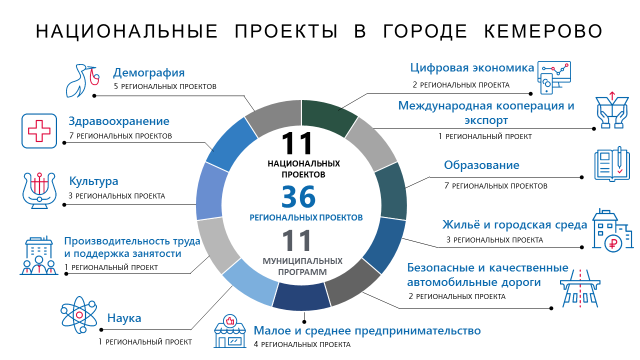 ФИНАНСИРОВАНИЕ НАЦИОНАЛЬНЫХ ПРОЕКТОВ В ГОРОДЕ КЕМЕРОВО ЗА 2020 ГОД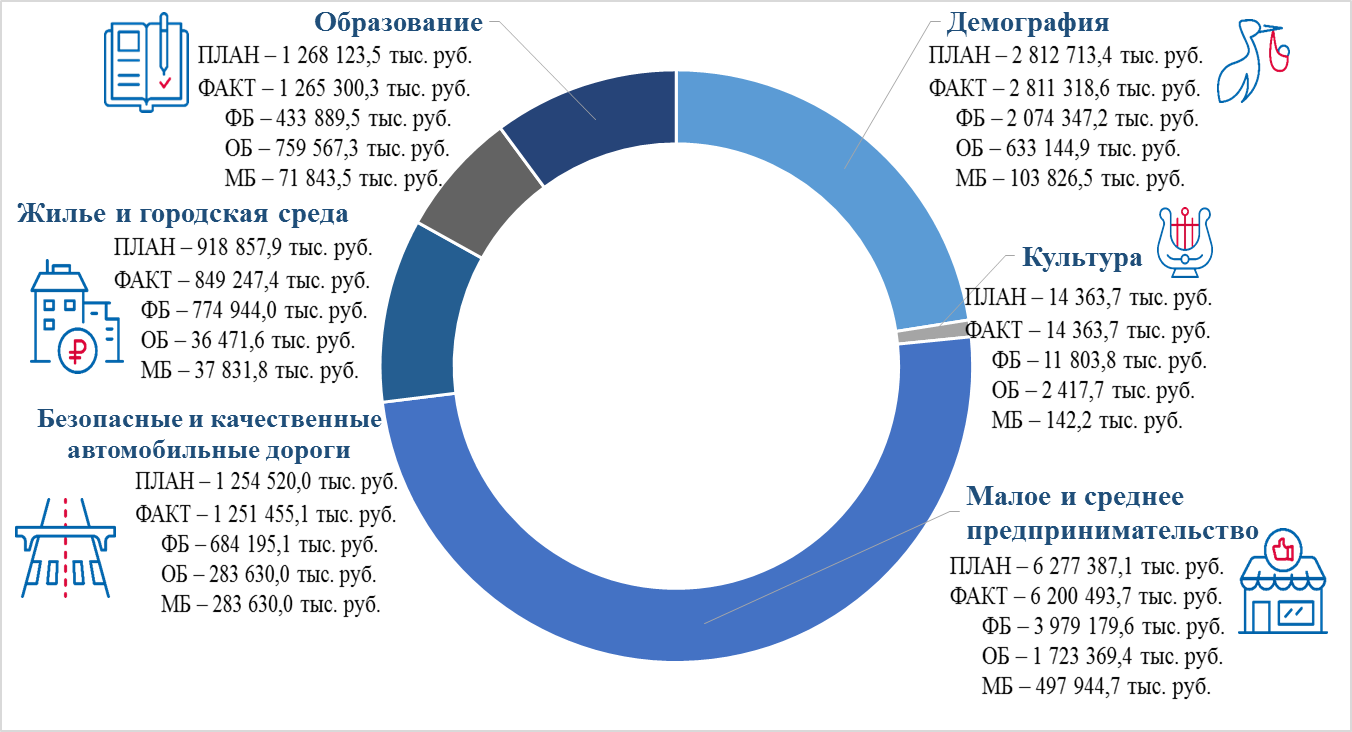 Слепцова Ольга Сергеевна,36-25-20 (24-36)ПриложениеСравнение социально-экономического развития города Кемерово с другими городами-членами АСДГ и Кемеровской областью - Кузбассом                      за 2ПоказательЕд. измерения2019 год2020 годЧисленность постоянного населения (средняя за период)тыс. чел.557,5554,5Число родившихся, всегочеловек5 0004 713Число родившихся на 1000 чел.ед.9,08,5Число умерших, всегочеловек6 8178 010Число умерших на 1000 чел.ед.12,214,4Естественная убыль населениячеловек1 8173 297Миграционный прирост (убыль) населениячеловек- 463-378- торговля оптовая и розничная; ремонт автотранспортных средств и мотоциклов     - 825 человек;- строительство- деятельность административная и сопутствующие дополнительные услуги  - 224 человека;   - 207 человек;- водоснабжение; водоотведение, организация сбора и утилизации отходов, деятельность по ликвидации загрязнений     - 41 человек;ПоказателиЕд. измерения2019 год2020 годСреднемесячная номинальная начисленная заработная плата по крупным и средним предприятиямруб.49 24251 679Реальная заработная плата по крупным и средним предприятиям%105,4101,5ПоказательЕд. измерения2019 год2020 годДоходы, полученные бюджетом от использования муниципального имущества и не разграниченных земельных участков, всеготыс. рублей1 254 747,31 537 076,7в том числе:Доходы, полученные от сдачи в аренду муниципального имущества:тыс. рублей95 717,5151 551,23нежилого фондатыс. рублей32 075,724 819,74земельных участковтыс. рублей23 028,931 949,09специализированных предприятий и движимого имуществатыс. рублей33 485,687 705,52аренды имущества в оперативном управлениитыс. рублей6 972,27 076,88Прочие поступления от использования имуществатыс. рублей46,71 690,47Плата по соглашениям об установлении сервитутатыс. рублей108,4147,26Доходы от приватизации муниципального имущества:тыс. рублей108 704,6107 371,32землитыс. рублей27 745,742 519,06муниципального имущества (нежилые помещения, движимое имущество) тыс. рублей80 958,964 852,26Доходы от использования имущества, закрепленного за муниципальными предприятиями на праве хозяйственного ведениятыс. рублей3 126,54 876,65Доходы от утилизации списанного имущества тыс. рублей596,5779,22Доходы, поступающие в порядке возмещения расходов, понесенных в связи с эксплуатацией имущества городских округовтыс. рублей3 342,11 786,79Прочие доходы от компенсации затрат (дебиторская задолженность, возмещение)тыс. рублей129,582,97Доходы от возмещения ущербатыс. рублей21,20Денежные взыскания (штрафы) за нарушение законодательства РФ о контрактной системе                     в сфере закупоктыс. рублей4,90Прочие неналоговые доходытыс. рублей217,1256,87Пени, штрафытыс. рублей-1 564,16Прочие субсидии бюджетов городских округовтыс. рублей32 700,0294 540,0Налог на землютыс. рублей666 664,4605 819,18Доходы от сдачи в аренду земельных участков, государственная собственность на которые не разграниченатыс. рублей326 728,4333 578,62Доходы от продажи земельных участков, государственная собственность на которые не разграниченатыс. рублей15 994,633 032,0ПоказательЕд. измерения2019 год2020 годЧисло муниципальных дошкольных образовательных учрежденийед.167157в них количество местмест28 52829 281число детей на 100 местчел.111109Число дневных общеобразовательных учрежденийед.6868в них учащихсятыс. чел.61,28862,727Число школ - интернатовед.33в них воспитанниковчел.519496Число детских домов ед.33в них воспитанниковчел.188191Число школ психико-педагогической поддержкиед.44в них воспитанниковчел.767809Численность обучающихся, занимающихся во вторую сменучеловек16 34516 409Число учреждений дополнительного образования ед.1414в них учащихся чел.36 98236 281ПоказательЕд. измерения2019 год2020 годЧисло муниципальных учреждений социального обслуживанияед.109Численность жителей города, получивших социальные услуги в учреждениях социального обслуживания населениячел.72 59954 578Численность жителей города, получивших адресную социальную помощьчел.9 2676 934Средний размер социальной помощи на 1 жителя, получающего адресную социальную помощьруб. 2 435,32 444,1Численность граждан, пользующихся льготами в соответствии с федеральными и областными законамичел.292 072269 329ПоказательЕд. изм.2019 год2020 годПротяженность маршрутной сети, вкл. сезонные маршрутыкм4 404,23 961,8Количество перевезенных пассажировмлн. чел.51,541,6автотранспортоммлн. чел.25,422,1электротранспортоммлн. чел.26,119,5Выполнено рейсов автотранспортомтыс. рейсов1 477,01 374,8Выполнено рейсов электротранспортомтыс. рейсов636,2634,0Количество маршрутов автотранспорта ед.189198Количество маршрутов электротранспортаед.1414Обеспеченность населения автотранспортом, всегоед./1000 чел.0,610,70Обеспеченность населения электротранспортом, всегоед./1000 чел.0,300,29ПоказательЕд.изм.КО-КузбассКемеровоНовокузнецкНовоси-бирскОмскБарнаулЧисленность населения (средняя за период)тыс. чел.2 645,6554,464546,9931 623,11 147,5696,861*Число родившихсячел.22 5454 7134 53516 95610 2806 460Число умершихчел.42 7958 0108 52323 09517 28010 441Естественный прирост (убыль) населениячел.- 20 250- 3 297- 3 988- 6 139- 7 000- 3 981Миграционный прирост (убыль)чел.- 3 754- 378- 6731 006- 7 1102 691Объем отгрузки товаров собственного производства по полному кругумлн. руб.1 503 492,3165 193,6466 992,3526 442,7828 068,92108 425,6Индекс промышленного производства по полному кругу%96,0102,199,699,599,397,9Сальдированный финансовый результат (прибыль минус убыток) по крупным и средним предприятияммлн. руб.- 8 735,9- 22 561,754 548,040 228,6237 880,1323 322,5Удельный вес прибыльных организаций%64,073,469,7173,4170,8382,4Объем розничного товарооборотамлн. руб.404 426,0124 066,0104 717,9245 236,73144 738,6185 77,6темп роста в сопоставимых ценах%97,7102,190,1104,82106,792,7Оборот общественного питаниямлн. руб.17 738,04 941,05 790,65 263,723 063,93 726,9темп роста в сопоставимых ценах%78,273,080,585,5399,782,2Объем платных услуг населению млн. руб.116 353,051 180,022 172,080 463,8246 864,133 035,0темп роста в сопоставимых ценах%87,388,585,397,5294,697,3Ввод в действие жилых домовтыс. кв.м824,5184,4149,91 323,1346,8547,2Обеспеченность жильем на душу населениякв.м25,0*24,5523,1027,025,625,96Уровень безработицы%3,02,522,84,65,4812,05Число официально зарегистрированных безработныхчел.44 7948 2498 25342 29631 35718 269Сводный индекс потребительских цен (к январю-декабрю 2019 года)%104,6104,6104,6103,3103,2105,4Инвестиции в основной капитал по полному кругумлн. руб.276 683,868 535,032 503,159 700,23103 634,636 362,3индекс физического объема%88,5121,190,7110,13115,9104,3Среднемесячная заработная плата по крупным и средним предприятиямруб.46 68551 67947 724,0150 952,3145 589,640 745